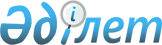 О бюджете сельских округов, сел и поселков города Экибастуза на 2023 - 2025 годыРешение Экибастузского городского маслихата Павлодарской области от 27 декабря 2022 года № 190/25.
      Сноска. Вводится в действие с 01.01.2023 в соответствии с пунктом 15 настоящего решения.
      В соответствии с пунктом 2 статьи 75 Бюджетного кодекса Республики Казахстан, подпункта 1) пункта 1 статьи 6 Закона Республики Казахстан "О местном государственном управлении и самоуправлении в Республике Казахстан", Экибастузский городской маслихат РЕШИЛ:
      1. Утвердить бюджет поселка Солнечный на 2023-2025 годы согласно приложениям 1, 2, 3 соответственно, в том числе на 2023 год в следующих объемах:
      1) доходы – 147 621 тысяча тенге, в том числе:
      налоговые поступления – 100 720 тысяч тенге;
      неналоговые поступления – 794 тысячи тенге;
      поступления от продажи основного капитала – равно нулю;
      поступления трансфертов – 46 107 тысяч тенге;
      2) затраты – 152 985 тысяч тенге;
      3) чистое бюджетное кредитование – равно нулю, в том числе: 
      бюджетные кредиты – равно нулю;
      погашение бюджетных кредитов – равно нулю;
      4) сальдо по операциям с финансовыми активами – равно нулю, в том числе: 
      приобретение финансовых активов – равно нулю;
      поступления от продажи финансовых активов государства – равно нулю;
      5) дефицит (профицит) бюджета – -5 364 тысячи тенге;
      6) финансирование дефицита (использование профицита) бюджета – 5 364 тысячи тенге.
      Сноска. Пункт 1 - в редакции решения Экибастузского городского маслихата Павлодарской области от 21.11.2023 № 91/10 (вводится в действие с 01.01.2023).


      2. Утвердить бюджет поселка Шидерты на 2023-2025 годы согласно приложениям 4, 5, 6 соответственно, в том числе на 2023 год в следующих объемах: 
      1) доходы – 138 837 тысяч тенге, в том числе:
      налоговые поступления – 16 647 тысяч тенге;
      неналоговые поступления – 77 тысяч тенге;
      поступления от продажи основного капитала – 865 тысяч тенге;
      поступления трансфертов – 121 248 тысяч тенге;
      2) затраты – 139 435 тысяч тенге;
      3) чистое бюджетное кредитование – равно нулю, в том числе: 
      бюджетные кредиты – равно нулю;
      погашение бюджетных кредитов – равно нулю;
      4) сальдо по операциям с финансовыми активами – равно нулю, в том числе: 
      приобретение финансовых активов – равно нулю;
      поступления от продажи финансовых активов государства – равно нулю;
      5) дефицит (профицит) бюджета – -598 тысяч тенге; 
      6) финансирование дефицита (использование профицита) бюджета – 598 тысяч тенге.
      Сноска. Пункт 2 - в редакции решения Экибастузского городского маслихата Павлодарской области от 21.11.2023 № 91/10 (вводится в действие с 01.01.2023).


      3. Утвердить бюджет Аккольского сельского округа на 2023-2025 годы согласно приложениям 7, 8, 9 соответственно, в том числе на 2023 год в следующих объемах:
      1) доходы – 59 304 тысячи тенге, в том числе:
      налоговые поступления – 2 194 тысячи тенге;
      неналоговые поступления – равно нулю;
      поступления от продажи основного капитала – равно нулю;
      поступления трансфертов – 57 110 тысяч тенге;
      2) затраты – 59 304 тысячи тенге;
      3) чистое бюджетное кредитование – равно нулю, в том числе:
      бюджетные кредиты – равно нулю;
      погашение бюджетных кредитов – равно нулю;
      4) сальдо по операциям с финансовыми активами – равно нулю, в том числе:
      приобретение финансовых активов – равно нулю;
      поступления от продажи финансовых активов государства – равно нулю;
      5) дефицит (профицит) бюджета – равно нулю; 
      6) финансирование дефицита (использование профицита) бюджета – равно нулю.
      Сноска. Пункт 3 - в редакции решения Экибастузского городского маслихата Павлодарской области от 21.11.2023 № 91/10 (вводится в действие с 01.01.2023).


       4. Утвердить бюджет Байетского сельского округа на 2023-2025 годы согласно приложениям 10, 11, 12 соответственно, в том числе на 2023 год в следующих объемах:
      1) доходы – 192 491 тысяча тенге, в том числе:
      налоговые поступления – 3 765 тысяч тенге;
      неналоговые поступления – равно нулю;
      поступления от продажи основного капитала – равно нулю;
      поступления трансфертов – 188 726 тысяч тенге;
      2) затраты – 193 091 тысяча тенге;
      3) чистое бюджетное кредитование – равно нулю, в том числе: 
      бюджетные кредиты – равно нулю;
      погашение бюджетных кредитов – равно нулю;
      4) сальдо по операциям с финансовыми активами – равно нулю, в том числе: 
      приобретение финансовых активов – равно нулю;
      поступления от продажи финансовых активов государства – равно нулю;
      5) дефицит (профицит) бюджета – -600 тысяч тенге; 
      6) финансирование дефицита (использование профицита) бюджета – 600 тысяч тенге.
      Сноска. Пункт 4 - в редакции решения Экибастузского городского маслихата Павлодарской области от 21.11.2023 № 91/10 (вводится в действие с 01.01.2023).


      5. Утвердить бюджет Железнодорожного сельского округа на 2023-2025 годы согласно приложениям 13, 14, 15 соответственно, в том числе на 2023 год в следующих объемах: 
      1) доходы – 78 130 тысяч тенге, в том числе:
      налоговые поступления – 20 612 тысяч тенге;
      неналоговые поступления – равно нулю;
      поступления от продажи основного капитала – 36 тысяч тенге;
      поступления трансфертов – 57 482 тысячи тенге;
      2) затраты – 78 409 тысяч тенге;
      3) чистое бюджетное кредитование – равно нулю, в том числе: 
      бюджетные кредиты – равно нулю;
      погашение бюджетных кредитов – равно нулю;
      4) сальдо по операциям с финансовыми активами – равно нулю, в том числе: 
      приобретение финансовых активов – равно нулю;
      поступления от продажи финансовых активов государства – равно нулю;
      5) дефицит (профицит) бюджета – -279 тысяч тенге; 
      6) финансирование дефицита (использование профицита) бюджета – 279 тысяч тенге.
      Сноска. Пункт 5 - в редакции решения Экибастузского городского маслихата Павлодарской области от 21.11.2023 № 91/10 (вводится в действие с 01.01.2023).


      6. Утвердить бюджет Қояндинского сельского округа на 2023-2025 годы согласно приложениям 16, 17, 18 соответственно, в том числе на 2023 год в следующих объемах: 
      1) доходы – 93 244 тысячи тенге, в том числе:
      налоговые поступления – 3 495 тысяч тенге;
      неналоговые поступления – равно нулю;
      поступления от продажи основного капитала – равно нулю;
      поступления трансфертов – 89 749 тысяч тенге;
      2) затраты – 93 693 тысячи тенге;
      3) чистое бюджетное кредитование – равно нулю, в том числе: 
      бюджетные кредиты – равно нулю;
      погашение бюджетных кредитов – равно нулю;
      4) сальдо по операциям с финансовыми активами – равно нулю, в том числе: 
      приобретение финансовых активов – равно нулю;
      поступления от продажи финансовых активов государства – равно нулю;
      5) дефицит (профицит) бюджета – - 449 тысяч тенге; 
      6) финансирование дефицита (использование профицита) бюджета – 449 тысяч тенге.

      Сноска. Пункт 6 - в редакции решения Экибастузского городского маслихата Павлодарской области от 21.11.2023 № 91/10 (вводится в действие с 01.01.2023).


      7. Утвердить бюджет Сарыкамысского сельского округа на 2023-2025 годы согласно приложениям 19, 20, 21 соответственно, в том числе на 2023 год в следующих объемах:
      1) доходы – 50 028 тысяч тенге, в том числе:
      налоговые поступления – 1 351 тысяча тенге;
      неналоговые поступления – равно нулю;
      поступления от продажи основного капитала – 318 тысяч тенге;
      поступления трансфертов – 48 359 тысяч тенге;
      2) затраты – 50 028 тысяч тенге;
      3) чистое бюджетное кредитование – равно нулю, в том числе: 
      бюджетные кредиты – равно нулю;
      погашение бюджетных кредитов – равно нулю;
      4) сальдо по операциям с финансовыми активами – равно нулю, в том числе: 
      приобретение финансовых активов – равно нулю;
      поступления от продажи финансовых активов государства – равно нулю;
      5) дефицит (профицит) бюджета – равно нулю; 
      6) финансирование дефицита (использование профицита) бюджета – равно нулю.


      Сноска. Пункт 7 - в редакции решения Экибастузского городского маслихата Павлодарской области от 21.11.2023 № 91/10 (вводится в действие с 01.01.2023).


      8. Утвердить бюджет Торт-Кудукского сельского округа на 2023-2025 годы согласно приложениям 22, 23, 24 соответственно, в том числе на 2023 год в следующих объемах: 
      1) доходы – 61 665 тысяч тенге, в том числе:
      налоговые поступления – 59 895 тысяч тенге;
      неналоговые поступления – равно нулю;
      поступления от продажи основного капитала – равно нулю;
      поступления трансфертов – 1 770 тысяч тенге;
      2) затраты – 80 531 тысяча тенге;
      3) чистое бюджетное кредитование – равно нулю, в том числе: 
      бюджетные кредиты – равно нулю;
      погашение бюджетных кредитов – равно нулю;
      4) сальдо по операциям с финансовыми активами – равно нулю, в том числе: 
      приобретение финансовых активов – равно нулю;
      поступления от продажи финансовых активов государства – равно нулю;
      5) дефицит (профицит) бюджета – - 18 866 тысячи тенге; 
      6) финансирование дефицита (использование профицита) бюджета – 18 866 тысячи тенге.
      Сноска. Пункт 8 - в редакции решения Экибастузского городского маслихата Павлодарской области от 21.11.2023 № 91/10 (вводится в действие с 01.01.2023).


      9. Утвердить бюджет Экибастузского сельского округа на 2023-2025 годы согласно приложениям 25, 26, 27 соответственно, в том числе на 2023 год в следующих объемах:
      1) доходы – 84 275 тысяч тенге, в том числе:
      налоговые поступления – 1 969 тысяч тенге;
      неналоговые поступления – 5 тысяч тенге;
      поступления от продажи основного капитала – равно нулю;
      поступления трансфертов – 82 301 тысяча тенге;
      2) затраты – 87 472 тысячи тенге;
      3) чистое бюджетное кредитование – равно нулю, в том числе: 
      бюджетные кредиты – равно нулю;
      погашение бюджетных кредитов – равно нулю;
      4) сальдо по операциям с финансовыми активами – равно нулю, в том числе: 
      приобретение финансовых активов – равно нулю;
      поступления от продажи финансовых активов государства – равно нулю;
      5) дефицит (профицит) бюджета – - 3 197 тысяч тенге; 
      6) финансирование дефицита (использование профицита) бюджета – 3 197 тысяч тенге.


      Сноска. Пункт 9 - в редакции решения Экибастузского городского маслихата Павлодарской области от 21.11.2023 № 91/10 (вводится в действие с 01.01.2023).


      10. Утвердить бюджет села имени академика Алькея Маргулана на 2023-2025 годы согласно приложениям 28, 29, 30 соответственно, в том числе на 2023 год в следующих объемах: 
      1) доходы – 48 594 тысячи тенге, в том числе:
      налоговые поступления – 4 049 тысяч тенге;
      неналоговые поступления – равно нулю;
      поступления от продажи основного капитала – равно нулю;
      поступления трансфертов – 44 545 тысяч тенге; 
      2) затраты – 50 169 тысяч тенге;
      3) чистое бюджетное кредитование – равно нулю, в том числе: 
      бюджетные кредиты – равно нулю;
      погашение бюджетных кредитов – равно нулю;
      4) сальдо по операциям с финансовыми активами – равно нулю, в том числе: 
      приобретение финансовых активов – равно нулю;
      поступления от продажи финансовых активов государства – равно нулю;
      5) дефицит (профицит) бюджета – - 1 575 тысяч тенге; 
      6) финансирование дефицита (использование профицита) бюджета – 1 575 тысяч тенге.
      Сноска. Пункт 10 - в редакции решения Экибастузского городского маслихата Павлодарской области от 21.11.2023 № 91/10 (вводится в действие с 01.01.2023).


      11. Утвердить бюджет села Шиқылдақ на 2023-2025 годы согласно приложениям 31, 32, 33 соответственно, в том числе на 2023 год в следующих объемах: 
      1) доходы – 64 511 тысяча тенге, в том числе:
      налоговые поступления – 1 634 тысячи тенге;
      неналоговые поступления – 50 тысяч тенге;
      поступления от продажи основного капитала – равно нулю;
      поступления трансфертов – 62 827 тысяч тенге; 
      2) затраты – 64 993 тысячи тенге;
      3) чистое бюджетное кредитование – равно нулю, в том числе: 
      бюджетные кредиты – равно нулю;
      погашение бюджетных кредитов – равно нулю;
      4) сальдо по операциям с финансовыми активами – равно нулю, в том числе: 
      приобретение финансовых активов – равно нулю;
      поступления от продажи финансовых активов государства – равно нулю;
      5) дефицит (профицит) бюджета – - 482 тысячи тенге; 
      6) финансирование дефицита (использование профицита) бюджета – 482 тысячи тенге.


      Сноска. Пункт 11 - в редакции решения Экибастузского городского маслихата Павлодарской области от 21.11.2023 № 91/10 (вводится в действие с 01.01.2023).


      12. Учесть в бюджете сельских округов, сел и поселков на 2023 год объемы субвенций, передаваемых из Экибастузского городского бюджета, в том числе:
      поселок Солнечный – 5 163 тысячи тенге;
      поселок Шидерты – 94 912 тысяч тенге;
      Аккольский сельский округ – 45 606 тысяч тенге;
      Байетский сельский округ – 37 603 тысячи тенге;
      Железнодорожный сельский округ – 41 644 тысячи тенге;
      Қояндинский сельский округ – 55 615 тысяч тенге;
      Сарыкамысский сельский округ – 37 371 тысяча тенге;
      Торт-Кудукский сельский округ – равно нулю;
      Экибастузский сельский округ – 68 441 тысяча тенге;
      село имени академика Алькея Маргулана – 32 789 тысяч тенге; 
      село Шиқылдақ – 46 851 тысяча тенге.
      13. Учесть в бюджете сельских округов, сел и поселков на 2023 год целевые трансферты, выделенные из вышестоящих бюджетов, согласно приложению 34.
      14. Контроль за исполнением настоящего решения возложить на постоянную комиссию Экибастузского городского маслихата по вопросам экономики, бюджета и предпринимательства.
      15. Настоящее решение вводится в действие с 1 января 2023 года. Бюджет поселка Солнечный на 2023 год
      Сноска. Приложение 1 - в редакции решения Экибастузского городского маслихата Павлодарской области от 21.11.2023 № 91/10 (вводится в действие с 01.01.2023). Бюджет поселка Солнечный на 2024 год Бюджет поселка Солнечный на 2025 год Бюджет поселка Шидерты на 2023 год
      Сноска. Приложение 4 - в редакции решения Экибастузского городского маслихата Павлодарской области от 21.11.2023 № 91/10 (вводится в действие с 01.01.2023). Бюджет поселка Шидерты на 2024 год Бюджет поселка Шидерты на 2025 год Бюджет Аккольского сельского округа на 2023 год
      Сноска. Приложение 7 - в редакции решения Экибастузского городского маслихата Павлодарской области от 21.11.2023 № 91/10 (вводится в действие с 01.01.2023). Бюджет Аккольского сельского округа на 2024 год Бюджет Аккольского сельского округа на 2025 год Бюджет Байетского сельского округа на 2023 год
      Сноска. Приложение 10 - в редакции решения Экибастузского городского маслихата Павлодарской области от 21.11.2023 № 91/10 (вводится в действие с 01.01.2023). Бюджет Байетского сельского округа на 2024 год Бюджет Байетского сельского округа на 2025 год Бюджет Железнодорожного сельского округа на 2023 год
      Сноска. Приложение 13 - в редакции решения Экибастузского городского маслихата Павлодарской области от 21.11.2023 № 91/10 (вводится в действие с 01.01.2023). Бюджет Железнодорожного сельского округа на 2024 год Бюджет Железнодорожного сельского округа на 2025 год Бюджет Қояндинского сельского округа на 2023 год
      Сноска. Приложение 16 - в редакции решения Экибастузского городского маслихата Павлодарской области от 21.11.2023 № 91/10 (вводится в действие с 01.01.2023). Бюджет Қояндинского сельского округа на 2024 год Бюджет Қояндинского сельского округа на 2025 год Бюджет Сарыкамысского сельского округа на 2023 год
      Сноска. Приложение 19 - в редакции решения Экибастузского городского маслихата Павлодарской области от 21.11.2023 № 91/10 (вводится в действие с 01.01.2023). Бюджет Сарыкамысского сельского округа на 2024 год Бюджет Сарыкамысского сельского округа на 2025 год Бюджет Торт-Кудукского сельского округа на 2023 год
      Сноска. Приложение 22 - в редакции решения Экибастузского городского маслихата Павлодарской области от 21.11.2023 № 91/10 (вводится в действие с 01.01.2023). Бюджет Торт-Кудукского сельского округа на 2024 год Бюджет Торт-Кудукского сельского округа на 2025 год Бюджет Экибастузского сельского округа на 2023 год
      Сноска. Приложение 25 - в редакции решения Экибастузского городского маслихата Павлодарской области от 21.11.2023 № 91/10 (вводится в действие с 01.01.2023). Бюджет Экибастузского сельского округа на 2024 год Бюджет Экибастузского сельского округа на 2025 год Бюджет села имени академика Алькея Маргулана на 2023 год
      Сноска. Приложение 28 - в редакции решения Экибастузского городского маслихата Павлодарской области от 21.11.2023 № 91/10 (вводится в действие с 01.01.2023). Бюджет села имени академика Алькея Маргулана на 2024 год Бюджет села имени академика Алькея Маргулана на 2025 год Бюджет села Шиқылдақ на 2023 год
      Сноска. Приложение 31 - в редакции решения Экибастузского городского маслихата Павлодарской области от 21.11.2023 № 91/10 (вводится в действие с 01.01.2023). Бюджет села Шиқылдақ на 2024 год Бюджет села Шиқылдақ на 2025 год Целевые трансферты, выделенные из вышестоящих бюджетов на 2023 год
      Сноска. Приложение 34 - в редакции решения Экибастузского городского маслихата Павлодарской области от 21.11.2023 № 91/10 (вводится в действие с 01.01.2023).
					© 2012. РГП на ПХВ «Институт законодательства и правовой информации Республики Казахстан» Министерства юстиции Республики Казахстан
				
      Секретарь Экибастузского городского маслихата 

Б. Куспеков
Приложение 1 к решениюПриложение 1
к решению Экибастузского
городского маслихата
от 27 декабря 2022 года
№ 190/25
Категория
Категория
Категория
Сумма 
(тысяч тенге)
Класс
Класс
Наименование
Сумма 
(тысяч тенге)
Подкласс
Подкласс
Подкласс
Сумма 
(тысяч тенге)
1
2
3
4
4
5
1. Доходы
1. Доходы
147 621
1
Налоговые поступления
Налоговые поступления
100 720
01
Подоходный налог
Подоходный налог
197
2
Индивидуальный подоходный налог
Индивидуальный подоходный налог
197
04
Налоги на собственность
Налоги на собственность
16 523
1
Налоги на имущество
Налоги на имущество
353
3
Земельный налог
Земельный налог
566
4
Налог на транспортные средства
Налог на транспортные средства
15 595
5
Единый земельный налог
Единый земельный налог
9
05
Внутренние налоги на товары, работы и услуги
Внутренние налоги на товары, работы и услуги
84 000
3
Поступления за использование природных и других ресурсов
Поступления за использование природных и других ресурсов
84 000
2
Неналоговые поступления
Неналоговые поступления
794
01
Доходы от государственной собственности
Доходы от государственной собственности
794
5
Доходы от аренды имущества, находящегося в государственной собственности
Доходы от аренды имущества, находящегося в государственной собственности
794
3
Поступления от продажи основного капитала
Поступления от продажи основного капитала
0
4
Поступления трансфертов
Поступления трансфертов
46 107
02
Трансферты из вышестоящих органов государственного управления
Трансферты из вышестоящих органов государственного управления
46 107
3
Трансферты из районного (города областного значения) бюджета
Трансферты из районного (города областного значения) бюджета
46 107
Функциональная группа
Функциональная группа
Функциональная группа
Функциональная группа
Функциональная группа
Сумма (тысяч тенге)
Функциональная подгруппа
Функциональная подгруппа
Функциональная подгруппа
Функциональная подгруппа
Сумма (тысяч тенге)
Администратор бюджетных программ
Администратор бюджетных программ
Администратор бюджетных программ
Сумма (тысяч тенге)
Программа
Программа
Сумма (тысяч тенге)
Наименование
Сумма (тысяч тенге)
1
2
3
4
5
6
2. Затраты 
152 985
01
Государственные услуги общего характера
61 345
1
Представительные, исполнительные и другие органы, выполняющие общие функции государственного управления
61 345
124
Аппарат акима города районного значения, села, поселка, сельского округа
61 345
001
Услуги по обеспечению деятельности акима города районного значения, села, поселка, сельского округа
60 495
032
Капитальные расходы подведомственных государственных учреждений и организаций
850
07
Жилищно-коммунальное хозяйство
59 252
3
Благоустройство населенных пунктов
59 252
124
Аппарат акима города районного значения, села, поселка, сельского округа
59 252
008
Освещение улиц в населенных пунктах
11 853
009
Обеспечение санитарии населенных пунктов
11 064
011
Благоустройство и озеленение населенных пунктов
36 335
08
Культура, спорт, туризм и информационное пространство
26 643
1
Деятельность в области культуры
26 643
124
Аппарат акима города районного значения, села, поселка, сельского округа
26 643
006
Поддержка культурно-досуговой работы на местном уровне
26 643
12
Транспорт и коммуникации
5 745
1
Автомобильный транспорт
5 745
124
Аппарат акима города районного значения, села, поселка, сельского округа
5 745
013
Обеспечение функционирования автомобильных дорог в городах районного значения, селах, поселках, сельских округах
5 745
3. Чистое бюджетное кредитование
0
Бюджетные кредиты
0
5
Погашение бюджетных кредитов
0
4. Сальдо по операциям с финансовыми активами
0
Приобретение финансовых активов
0
6
Поступления от продажи финансовых активов государства
0
5. Дефицит (профицит) бюджета
-5 364
6. Финансирование дефицита (использование профицита) бюджета
5 364
1
2
3
4
5
6
8
Используемые остатки бюджетных средств
5 364
01
Остатки бюджетных средств
5 364
1
Свободные остатки бюджетных средств
5 364Приложение 2
к решению Экибастузского 
городского маслихата
от 27 декабря 2022 года 
№ 190/25
Категория
Категория
Категория
 Сумма (тысяч тенге)
Класс
Класс
Наименование
 Сумма (тысяч тенге)
Подкласс
Подкласс
Подкласс
 Сумма (тысяч тенге)
1
2
3
4
4
5
1. Доходы
1. Доходы
107 126
1
Налоговые поступления
Налоговые поступления
105 593
01
Подоходный налог
Подоходный налог
1 682
2
Индивидуальный подоходный налог
Индивидуальный подоходный налог
1 682
04
Налоги на собственность
Налоги на собственность
15 711 
1
Налоги на имущество
Налоги на имущество
353
3
Земельный налог
Земельный налог
46
4
Налог на транспортные средства
Налог на транспортные средства
15 228
5
Единый земельный налог
Единый земельный налог
84
05
Внутренние налоги на товары, работы и услуги
Внутренние налоги на товары, работы и услуги
88 200
3
Поступления за использование природных и других ресурсов
Поступления за использование природных и других ресурсов
88 200
2
Неналоговые поступления
Неналоговые поступления
834
01
Доходы от государственной собственности
Доходы от государственной собственности
834
5
Доходы от аренды имущества, находящегося в государственной собственности
Доходы от аренды имущества, находящегося в государственной собственности
834
3
Поступления от продажи основного капитала
Поступления от продажи основного капитала
0
4
Поступления трансфертов
Поступления трансфертов
699
02
Трансферты из вышестоящих органов государственного управления
Трансферты из вышестоящих органов государственного управления
699
3
Трансферты из районного (города областного значения) бюджета
Трансферты из районного (города областного значения) бюджета
699
Функциональная группа
Функциональная группа
Функциональная группа
Функциональная группа
Функциональная группа
Сумма (тысяч тенге)
Функциональная подгруппа
Функциональная подгруппа
Функциональная подгруппа
Функциональная подгруппа
Сумма (тысяч тенге)
Администратор бюджетных программ
Администратор бюджетных программ
Администратор бюджетных программ
Сумма (тысяч тенге)
Программа
Программа
Сумма (тысяч тенге)
Наименование
Сумма (тысяч тенге)
1
2
3
4
5
6
2. Затраты 
107 126
01
Государственные услуги общего характера
54 920
1
Представительные, исполнительные и другие органы, выполняющие общие функции государственного управления
54 920
124
Аппарат акима города районного значения, села, поселка, сельского округа
54 920
001
Услуги по обеспечению деятельности акима города районного значения, села, поселка, сельского округа
54 920
07
Жилищно-коммунальное хозяйство
19 913
3
Благоустройство населенных пунктов
19 913
124
Аппарат акима города районного значения, села, поселка, сельского округа
19 913
008
Освещение улиц в населенных пунктах
11 248
009
Обеспечение санитарии населенных пунктов
884
011
Благоустройство и озеленение населенных пунктов
7 781
08
Культура, спорт, туризм и информационное пространство
28 989
1
Деятельность в области культуры
28 989
124
Аппарат акима города районного значения, села, поселка, сельского округа
28 989
006
Поддержка культурно-досуговой работы на местном уровне
28 989
12
Транспорт и коммуникации
3 304
1
Автомобильный транспорт
3 304
124
Аппарат акима города районного значения, села, поселка, сельского округа
3 304
013
Обеспечение функционирования автомобильных дорог в городах районного значения, селах, поселках, сельских округах
3 304
3. Чистое бюджетное кредитование
0
Бюджетные кредиты
0
5
Погашение бюджетных кредитов
0
4. Сальдо по операциям с финансовыми активами
0
Приобретение финансовых активов
0
6
Поступления от продажи финансовых активов государства
0
5. Дефицит (профицит) бюджета
0
6. Финансирование дефицита (использование профицита) бюджета
0Приложение 3
к решению Экибастузского 
городского маслихата
от 27 декабря 2022 года
 № 190/25
Категория
Категория
Категория
 Сумма (тысяч тенге)
Класс
Класс
Наименование
 Сумма (тысяч тенге)
Подкласс
Подкласс
Подкласс
 Сумма (тысяч тенге)
1
2
3
4
4
5
1. Доходы
1. Доходы
114 693
1
Налоговые поступления
Налоговые поступления
109 800
01
Подоходный налог
Подоходный налог
1 749
2
Индивидуальный подоходный налог
Индивидуальный подоходный налог
1 749
04
Налоги на собственность
Налоги на собственность
16 323
1
Налоги на имущество
Налоги на имущество
353
3
Земельный налог
Земельный налог
46
4
Налог на транспортные средства
Налог на транспортные средства
15 837
5
Единый земельный налог
Единый земельный налог
87
05
Внутренние налоги на товары, работы и услуги
Внутренние налоги на товары, работы и услуги
91 728
3
Поступления за использование природных и других ресурсов
Поступления за использование природных и других ресурсов
91 728
2
Неналоговые поступления
Неналоговые поступления
867
01
Доходы от государственной собственности
Доходы от государственной собственности
867
5
Доходы от аренды имущества, находящегося в государственной собственности
Доходы от аренды имущества, находящегося в государственной собственности
867
3
Поступления от продажи основного капитала
Поступления от продажи основного капитала
0
4
Поступления трансфертов
Поступления трансфертов
4 026
02
Трансферты из вышестоящих органов государственного управления
Трансферты из вышестоящих органов государственного управления
4 026
3
Трансферты из районного (города областного значения) бюджета
Трансферты из районного (города областного значения) бюджета
4 026
Функциональная группа
Функциональная группа
Функциональная группа
Функциональная группа
Функциональная группа
Сумма (тысяч тенге)
Функциональная подгруппа
Функциональная подгруппа
Функциональная подгруппа
Функциональная подгруппа
Сумма (тысяч тенге)
Администратор бюджетных программ
Администратор бюджетных программ
Администратор бюджетных программ
Сумма (тысяч тенге)
Программа
Программа
Сумма (тысяч тенге)
Наименование
Сумма (тысяч тенге)
1
2
3
4
5
6
2. Затраты 
114 693
01
Государственные услуги общего характера
57 644
1
Представительные, исполнительные и другие органы, выполняющие общие функции государственного управления
57 644
124
Аппарат акима города районного значения, села, поселка, сельского округа
57 644
001
Услуги по обеспечению деятельности акима города районного значения, села, поселка, сельского округа
57 644
07
Жилищно-коммунальное хозяйство
20 709
3
Благоустройство населенных пунктов
20 709
124
Аппарат акима города районного значения, села, поселка, сельского округа
20 709
008
Освещение улиц в населенных пунктах
11 698
009
Обеспечение санитарии населенных пунктов
919
011
Благоустройство и озеленение населенных пунктов
8 092
08
Культура, спорт, туризм и информационное пространство
32 904
1
Деятельность в области культуры
32 904
124
Аппарат акима города районного значения, села, поселка, сельского округа
32 904
006
Поддержка культурно-досуговой работы на местном уровне
32 904
12
Транспорт и коммуникации
3 436
1
Автомобильный транспорт
3 436
124
Аппарат акима города районного значения, села, поселка, сельского округа
3 436
013
Обеспечение функционирования автомобильных дорог в городах районного значения, селах, поселках, сельских округах
3 436
3. Чистое бюджетное кредитование
0
Бюджетные кредиты
0
5
Погашение бюджетных кредитов
0
4. Сальдо по операциям с финансовыми активами
0
Приобретение финансовых активов
0
6
Поступления от продажи финансовых активов государства
0
5. Дефицит (профицит) бюджета
0
6. Финансирование дефицита (использование профицита) бюджета
0Приложение 4
к решению Экибастузского 
городского маслихата
от 27 декабря 2022 года 
№ 190/25
Категория
Категория
Категория
 Сумма (тысяч тенге)
Класс
Класс
Наименование
 Сумма (тысяч тенге)
Подкласс
Подкласс
Подкласс
 Сумма (тысяч тенге)
1
2
3
4
4
5
1. Доходы
1. Доходы
138 837
1
Налоговые поступления
Налоговые поступления
16 647
01
Подоходный налог
Подоходный налог
1 514
2
Индивидуальный подоходный налог
Индивидуальный подоходный налог
1 514
04
Налоги на собственность
Налоги на собственность
11 803
1
Налоги на имущество
Налоги на имущество
221
3
Земельный налог
Земельный налог
2 641
4
Налог на транспортные средства
Налог на транспортные средства
8 941
5
Единый земельный налог
Единый земельный налог
0
05
Внутренние налоги на товары, работы и услуги
Внутренние налоги на товары, работы и услуги
3 330
3
Поступления за использование природных и других ресурсов
Поступления за использование природных и других ресурсов
3 330
2
Неналоговые поступления
Неналоговые поступления
77
01
Доходы от государственной собственности
Доходы от государственной собственности
77
5
Доходы от аренды имущества, находящегося в государственной собственности
Доходы от аренды имущества, находящегося в государственной собственности
77
3
Поступления от продажи основного капитала
Поступления от продажи основного капитала
865
01
Продажа государственного имущества, закрепленного за государственными учреждениями
Продажа государственного имущества, закрепленного за государственными учреждениями
865
1
Продажа государственного имущества, закрепленного за государственными учреждениями
Продажа государственного имущества, закрепленного за государственными учреждениями
865
4
Поступления трансфертов
Поступления трансфертов
121 248
02
Трансферты из вышестоящих органов государственного управления
Трансферты из вышестоящих органов государственного управления
121 248
3
Трансферты из районного (города областного значения) бюджета
Трансферты из районного (города областного значения) бюджета
121 248
Функциональная группа
Функциональная группа
Функциональная группа
Функциональная группа
Функциональная группа
Сумма (тысяч тенге)
Функциональная подгруппа
Функциональная подгруппа
Функциональная подгруппа
Функциональная подгруппа
Сумма (тысяч тенге)
Администратор бюджетных программ
Администратор бюджетных программ
Администратор бюджетных программ
Сумма (тысяч тенге)
Программа
Программа
Сумма (тысяч тенге)
Наименование
Сумма (тысяч тенге)
1
2
3
4
5
6
2. Затраты 
139 435
01
Государственные услуги общего характера
61 217
1
Представительные, исполнительные и другие органы, выполняющие общие функции государственного управления
61 217
124
Аппарат акима города районного значения, села, поселка, сельского округа
61 217
001
Услуги по обеспечению деятельности акима города районного значения, села, поселка, сельского округа
61 217
07
Жилищно-коммунальное хозяйство
53 724
2
Коммунальное хозяйство
20 236
124
Аппарат акима города районного значения, села, поселка, сельского округа
20 236
014
Организация водоснабжения населенных пунктов
20 236
3
Благоустройство населенных пунктов
33 488
124
Аппарат акима города районного значения, села, поселка, сельского округа
33 488
008
Освещение улиц в населенных пунктах
14 092
011
Благоустройство и озеленение населенных пунктов
19 396
08
Культура, спорт, туризм и информационное пространство
20 704
1
Деятельность в области культуры
20 704
124
Аппарат акима города районного значения, села, поселка, сельского округа
20 704
006
Поддержка культурно-досуговой работы на местном уровне
20 704
12
Транспорт и коммуникации
3 790
1
Автомобильный транспорт
3 790
124
Аппарат акима города районного значения, села, поселка, сельского округа
3 790
013
Обеспечение функционирования автомобильных дорог в городах районного значения, селах, поселках, сельских округах
2 590
045
Капитальный и средний ремонт автомобильных дорог в городах районного значения, селах, поселках, сельских округах
1 200
3. Чистое бюджетное кредитование
0
Бюджетные кредиты
0
5
Погашение бюджетных кредитов
0
4. Сальдо по операциям с финансовыми активами
0
1
2
3
4
5
6
Приобретение финансовых активов
0
6
Поступления от продажи финансовых активов государства
0
5. Дефицит (профицит) бюджета
-598
6. Финансирование дефицита (использование профицита) бюджета
598
8
Используемые остатки бюджетных средств
598
01
Остатки бюджетных средств
598
1
Свободные остатки бюджетных средств
598Приложение 5
к решению Экибастузского 
городского маслихата
от 27 декабря 2022 года 
№ 190/25
Категория
Категория
Категория
 Сумма (тысяч тенге)
Класс
Класс
Наименование
 Сумма (тысяч тенге)
Подкласс
Подкласс
Подкласс
 Сумма (тысяч тенге)
1
2
3
4
4
5
1. Доходы
1. Доходы
114 990
1
Налоговые поступления
Налоговые поступления
18 907
01
Подоходный налог
Подоходный налог
1 777
2
Индивидуальный подоходный налог
Индивидуальный подоходный налог
1 777
04
Налоги на собственность
Налоги на собственность
13 634
1
Налоги на имущество
Налоги на имущество
221
3
Земельный налог
Земельный налог
3 941
4
Налог на транспортные средства
Налог на транспортные средства
9 388
5
Единый земельный налог
Единый земельный налог
84
05
Внутренние налоги на товары, работы и услуги
Внутренние налоги на товары, работы и услуги
3 496
3
Поступления за использование природных и других ресурсов
Поступления за использование природных и других ресурсов
3 496
2
Неналоговые поступления
Неналоговые поступления
81
01
Доходы от государственной собственности
Доходы от государственной собственности
81
5
Доходы от аренды имущества, находящегося в государственной собственности
Доходы от аренды имущества, находящегося в государственной собственности
81
3
Поступления от продажи основного капитала
Поступления от продажи основного капитала
0
4
Поступления трансфертов
Поступления трансфертов
96 002
02
Трансферты из вышестоящих органов государственного управления
Трансферты из вышестоящих органов государственного управления
96 002
3
Трансферты из районного (города областного значения) бюджета
Трансферты из районного (города областного значения) бюджета
96 002
Функциональная группа
Функциональная группа
Функциональная группа
Функциональная группа
Функциональная группа
Сумма (тысяч тенге)
Функциональная подгруппа
Функциональная подгруппа
Функциональная подгруппа
Функциональная подгруппа
Сумма (тысяч тенге)
Администратор бюджетных программ
Администратор бюджетных программ
Администратор бюджетных программ
Сумма (тысяч тенге)
Программа
Программа
Сумма (тысяч тенге)
Наименование
Сумма (тысяч тенге)
1
2
3
4
5
6
2. Затраты 
114 990
01
Государственные услуги общего характера
50 820
1
Представительные, исполнительные и другие органы, выполняющие общие функции государственного управления
50 820
124
Аппарат акима города районного значения, села, поселка, сельского округа
50 820
001
Услуги по обеспечению деятельности акима города районного значения, села, поселка, сельского округа
50 820
07
Жилищно-коммунальное хозяйство
33 843
2
Коммунальное хозяйство
14 641
124
Аппарат акима города районного значения, села, поселка, сельского округа
14 641
014
Организация водоснабжения населенных пунктов
14 641
3
Благоустройство населенных пунктов
19 202
124
Аппарат акима города районного значения, села, поселка, сельского округа
19 202
008
Освещение улиц в населенных пунктах
18 160
011
Благоустройство и озеленение населенных пунктов
1 042
08
Культура, спорт, туризм и информационное пространство
27 138
1
Деятельность в области культуры
27 138
124
Аппарат акима города районного значения, села, поселка, сельского округа
27 138
006
Поддержка культурно-досуговой работы на местном уровне
27 138
12
Транспорт и коммуникации
3 189
1
Автомобильный транспорт
3 189
124
Аппарат акима города районного значения, села, поселка, сельского округа
3 189
013
Обеспечение функционирования автомобильных дорог в городах районного значения, селах, поселках, сельских округах
3 189
3. Чистое бюджетное кредитование
0
Бюджетные кредиты
0
5
Погашение бюджетных кредитов
0
4. Сальдо по операциям с финансовыми активами
0
Приобретение финансовых активов
0
6
Поступления от продажи финансовых активов государства
0
1
2
3
4
5
6
5. Дефицит (профицит) бюджета
0
6. Финансирование дефицита (использование профицита) бюджета
0Приложение 6
к решению Экибастузского 
городского маслихата
от 27 декабря 2022 года 
№ 190/25
Категория
Категория
Категория
 Сумма (тысяч тенге)
Класс
Класс
Наименование
 Сумма (тысяч тенге)
Подкласс
Подкласс
Подкласс
 Сумма (тысяч тенге)
1
2
3
4
4
5
1. Доходы
1. Доходы
123 156
1
Налоговые поступления
Налоговые поступления
19 491
01
Подоходный налог
Подоходный налог
1 842
2
Индивидуальный подоходный налог
Индивидуальный подоходный налог
1 842
04
Налоги на собственность
Налоги на собственность
14 013
1
Налоги на имущество
Налоги на имущество
221
3
Земельный налог
Земельный налог
3 941
4
Налог на транспортные средства
Налог на транспортные средства
9 764
5
Единый земельный налог
Единый земельный налог
87
05
Внутренние налоги на товары, работы и услуги
Внутренние налоги на товары, работы и услуги
3 636
3
Поступления за использование природных и других ресурсов
Поступления за использование природных и других ресурсов
3 636
2
Неналоговые поступления
Неналоговые поступления
84
01
Доходы от государственной собственности
Доходы от государственной собственности
84
5
Доходы от аренды имущества, находящегося в государственной собственности
Доходы от аренды имущества, находящегося в государственной собственности
84
3
Поступления от продажи основного капитала
Поступления от продажи основного капитала
0
4
Поступления трансфертов
Поступления трансфертов
103 581
02
Трансферты из вышестоящих органов государственного управления
Трансферты из вышестоящих органов государственного управления
103 581
3
Трансферты из районного (города областного значения) бюджета
Трансферты из районного (города областного значения) бюджета
103 581
Функциональная группа
Функциональная группа
Функциональная группа
Функциональная группа
Функциональная группа
Сумма (тысяч тенге)
Функциональная подгруппа
Функциональная подгруппа
Функциональная подгруппа
Функциональная подгруппа
Сумма (тысяч тенге)
Администратор бюджетных программ
Администратор бюджетных программ
Администратор бюджетных программ
Сумма (тысяч тенге)
Программа
Программа
Сумма (тысяч тенге)
Наименование
Сумма (тысяч тенге)
1
2
3
4
5
6
2. Затраты 
123 156
01
Государственные услуги общего характера
53 849
1
Представительные, исполнительные и другие органы, выполняющие общие функции государственного управления
53 849
124
Аппарат акима города районного значения, села, поселка, сельского округа
53 849
001
Услуги по обеспечению деятельности акима города районного значения, села, поселка, сельского округа
53 849
07
Жилищно-коммунальное хозяйство
35 197
2
Коммунальное хозяйство
15 227
124
Аппарат акима города районного значения, села, поселка, сельского округа
15 227
014
Организация водоснабжения населенных пунктов
15 227
3
Благоустройство населенных пунктов
19 970
124
Аппарат акима города районного значения, села, поселка, сельского округа
19 970
008
Освещение улиц в населенных пунктах
18 886
011
Благоустройство и озеленение населенных пунктов
1 084
08
Культура, спорт, туризм и информационное пространство
30 794
1
Деятельность в области культуры
30 794
124
Аппарат акима города районного значения, села, поселка, сельского округа
30 794
006
Поддержка культурно-досуговой работы на местном уровне
30 794
12
Транспорт и коммуникации
3 316
1
Автомобильный транспорт
3 316
124
Аппарат акима города районного значения, села, поселка, сельского округа
3 316
013
Обеспечение функционирования автомобильных дорог в городах районного значения, селах, поселках, сельских округах
3 316
3. Чистое бюджетное кредитование
0
Бюджетные кредиты
0
5
Погашение бюджетных кредитов
0
4. Сальдо по операциям с финансовыми активами
0
Приобретение финансовых активов
0
6
Поступления от продажи финансовых активов государства
0
1
2
3
4
5
6
5. Дефицит (профицит) бюджета
0
6. Финансирование дефицита (использование профицита) бюджета
0Приложение 7
к решению Экибастузского 
городского маслихата
от 27 деабря 2022 года 
№ 190/25
Категория
Категория
Категория
 Сумма (тысяч тенге)
Класс
Класс
Наименование
 Сумма (тысяч тенге)
Подкласс
Подкласс
Подкласс
 Сумма (тысяч тенге)
1
2
3
4
4
5
1. Доходы
1. Доходы
59 304
1
Налоговые поступления
Налоговые поступления
2 194
01
Подоходный налог
Подоходный налог
291
2
Индивидуальный подоходный налог
Индивидуальный подоходный налог
291
04
Налоги на собственность
Налоги на собственность
1 592
1
Налоги на имущество
Налоги на имущество
53
3
Земельный налог
Земельный налог
154
4
Налог на транспортные средства
Налог на транспортные средства
 1 350
5
Единый земельный налог
Единый земельный налог
35
05
Внутренние налоги на товары, работы и услуги
Внутренние налоги на товары, работы и услуги
311
3
Поступления за использование природных и других ресурсов
Поступления за использование природных и других ресурсов
311
2
Неналоговые поступления
Неналоговые поступления
0
3
Поступления от продажи основного капитала
Поступления от продажи основного капитала
0
4
Поступления трансфертов
Поступления трансфертов
57 110
02
Трансферты из вышестоящих органов государственного управления
Трансферты из вышестоящих органов государственного управления
57 110
3
Трансферты из районного (города областного значения) бюджета
Трансферты из районного (города областного значения) бюджета
57 110
Функциональная группа
Функциональная группа
Функциональная группа
Функциональная группа
Функциональная группа
Сумма (тысяч тенге)
Функциональная подгруппа
Функциональная подгруппа
Функциональная подгруппа
Функциональная подгруппа
Сумма (тысяч тенге)
Администратор бюджетных программ
Администратор бюджетных программ
Администратор бюджетных программ
Сумма (тысяч тенге)
Программа
Программа
Сумма (тысяч тенге)
Наименование
Сумма (тысяч тенге)
1
2
3
4
5
6
2. Затраты 
59 304
01
Государственные услуги общего характера
34 547
1
Представительные, исполнительные и другие органы, выполняющие общие функции государственного управления
34 547
124
Аппарат акима города районного значения, села, поселка, сельского округа
34 547
001
Услуги по обеспечению деятельности акима города районного значения, села, поселка, сельского округа
34 547
07
Жилищно-коммунальное хозяйство
22 733
2
Коммунальное хозяйство
16 145
124
Аппарат акима города районного значения, села, поселка, сельского округа
16 145
014
Организация водоснабжения населенных пунктов
16 145
3
Благоустройство населенных пунктов
6 588
124
Аппарат акима города районного значения, села, поселка, сельского округа
6 588
008
Освещение улиц в населенных пунктах
2 981
009
Обеспечение санитарии населенных пунктов
3 000
011
Благоустройство и озеленение населенных пунктов
607 
12
Транспорт и коммуникации
2 024
1
Автомобильный транспорт
2 024
124
Аппарат акима города районного значения, села, поселка, сельского округа
2 024
013
Обеспечение функционирования автомобильных дорог в городах районного значения, селах, поселках, сельских округах
2 024
3. Чистое бюджетное кредитование
0
Бюджетные кредиты
0
5
Погашение бюджетных кредитов
0
4. Сальдо по операциям с финансовыми активами
0
Приобретение финансовых активов
0
6
Поступления от продажи финансовых активов государства
0
5. Дефицит (профицит) бюджета
0
6. Финансирование дефицита (использование профицита) бюджета
0Приложение 8
к решению Экибастузского 
городского маслихата
от 27 декабря 2022 года 
№ 190/25
Категория
Категория
Категория
 Сумма (тысяч тенге)
Класс
Класс
Наименование
 Сумма (тысяч тенге)
Подкласс
Подкласс
Подкласс
 Сумма (тысяч тенге)
1
2
3
4
4
5
1. Доходы
1. Доходы
46 233
1
Налоговые поступления
Налоговые поступления
2 077
01
Подоходный налог
Подоходный налог
240
2
Индивидуальный подоходный налог
Индивидуальный подоходный налог
240
04
Налоги на собственность
Налоги на собственность
1 811
1
Налоги на имущество
Налоги на имущество
53
3
Земельный налог
Земельный налог
18
4
Налог на транспортные средства
Налог на транспортные средства
1 288
5
Единый земельный налог
Единый земельный налог
452
05
Внутренние налоги на товары, работы и услуги
Внутренние налоги на товары, работы и услуги
26
3
Поступления за использование природных и других ресурсов
Поступления за использование природных и других ресурсов
26
2
Неналоговые поступления
Неналоговые поступления
0
3
Поступления от продажи основного капитала
Поступления от продажи основного капитала
0
4
Поступления трансфертов
Поступления трансфертов
44 156
02
Трансферты из вышестоящих органов государственного управления
Трансферты из вышестоящих органов государственного управления
44 156
3
Трансферты из районного (города областного значения) бюджета
Трансферты из районного (города областного значения) бюджета
44 156
Функциональная группа
Функциональная группа
Функциональная группа
Функциональная группа
Функциональная группа
Сумма (тысяч тенге)
Функциональная подгруппа
Функциональная подгруппа
Функциональная подгруппа
Функциональная подгруппа
Сумма (тысяч тенге)
Администратор бюджетных программ
Администратор бюджетных программ
Администратор бюджетных программ
Сумма (тысяч тенге)
Программа
Программа
Сумма (тысяч тенге)
Наименование
Сумма (тысяч тенге)
1
2
3
4
5
6
2. Затраты 
46 233
01
Государственные услуги общего характера
 34 526
1
Представительные, исполнительные и другие органы, выполняющие общие функции государственного управления
34 526
124
Аппарат акима города районного значения, села, поселка, сельского округа
34 526
001
Услуги по обеспечению деятельности акима города районного значения, села, поселка, сельского округа
34 526
07
Жилищно-коммунальное хозяйство
9 582
2
Коммунальное хозяйство
6 452
124
Аппарат акима города районного значения, села, поселка, сельского округа
6 452
014
Организация водоснабжения населенных пунктов
6 452
3
Благоустройство населенных пунктов
3 130
124
Аппарат акима города районного значения, села, поселка, сельского округа
3 130
008
Освещение улиц в населенных пунктах
3 130
12
Транспорт и коммуникации
2 125
1
Автомобильный транспорт
2 125
124
Аппарат акима города районного значения, села, поселка, сельского округа
2 125
013
Обеспечение функционирования автомобильных дорог в городах районного значения, селах, поселках, сельских округах
2 125
3. Чистое бюджетное кредитование
0
Бюджетные кредиты
0
5
Погашение бюджетных кредитов
0
4. Сальдо по операциям с финансовыми активами
0
Приобретение финансовых активов
0
6
Поступления от продажи финансовых активов государства
0
5. Дефицит (профицит) бюджета
0
6. Финансирование дефицита (использование профицита) бюджета
0Приложение 9
к решению Экибастузского 
городского маслихата
от 27 декабря 2022 года 
№ 190/25
Категория
Категория
Категория
 Сумма (тысяч тенге)
Класс
Класс
Наименование
 Сумма (тысяч тенге)
Подкласс
Подкласс
Подкласс
 Сумма (тысяч тенге)
1
2
3
4
4
5
1. Доходы
1. Доходы
48 419
1
Налоговые поступления
Налоговые поступления
2 158
01
Подоходный налог
Подоходный налог
250
2
Индивидуальный подоходный налог
Индивидуальный подоходный налог
250
04
Налоги на собственность
Налоги на собственность
1 881
1
Налоги на имущество
Налоги на имущество
53
3
Земельный налог
Земельный налог
18
4
Налог на транспортные средства
Налог на транспортные средства
1 340
5
Единый земельный налог
Единый земельный налог
470
05
Внутренние налоги на товары, работы и услуги
Внутренние налоги на товары, работы и услуги
27
3
Поступления за использование природных и других ресурсов
Поступления за использование природных и других ресурсов
27
2
Неналоговые поступления
Неналоговые поступления
0
3
Поступления от продажи основного капитала
Поступления от продажи основного капитала
0
4
Поступления трансфертов
Поступления трансфертов
46 261
02
Трансферты из вышестоящих органов государственного управления
Трансферты из вышестоящих органов государственного управления
46 261
3
Трансферты из районного (города областного значения) бюджета
Трансферты из районного (города областного значения) бюджета
46 261
Функциональная группа
Функциональная группа
Функциональная группа
Функциональная группа
Функциональная группа
Сумма (тысяч тенге)
Функциональная подгруппа
Функциональная подгруппа
Функциональная подгруппа
Функциональная подгруппа
Сумма (тысяч тенге)
Администратор бюджетных программ
Администратор бюджетных программ
Администратор бюджетных программ
Сумма (тысяч тенге)
Программа
Программа
Сумма (тысяч тенге)
Наименование
Сумма (тысяч тенге)
1
2
3
4
5
6
2. Затраты 
48 419
01
Государственные услуги общего характера
 36 244
1
Представительные, исполнительные и другие органы, выполняющие общие функции государственного управления
36 244
124
Аппарат акима города районного значения, села, поселка, сельского округа
36 244
001
Услуги по обеспечению деятельности акима города районного значения, села, поселка, сельского округа
36 244
07
Жилищно-коммунальное хозяйство
9 965
2
Коммунальное хозяйство
6 710
124
Аппарат акима города районного значения, села, поселка, сельского округа
6 710
014
Организация водоснабжения населенных пунктов
6 710
3
Благоустройство населенных пунктов
3 255
124
Аппарат акима города районного значения, села, поселка, сельского округа
3 255
008
Освещение улиц в населенных пунктах
3 255
12
Транспорт и коммуникации
2 210
1
Автомобильный транспорт
2 210
124
Аппарат акима города районного значения, села, поселка, сельского округа
2 210
013
Обеспечение функционирования автомобильных дорог в городах районного значения, селах, поселках, сельских округах
2 210
3. Чистое бюджетное кредитование
0
Бюджетные кредиты
0
5
Погашение бюджетных кредитов
0
4. Сальдо по операциям с финансовыми активами
0
Приобретение финансовых активов
0
6
Поступления от продажи финансовых активов государства
0
5. Дефицит (профицит) бюджета
0
6. Финансирование дефицита (использование профицита) бюджета
0Приложение 10
к решению Экибастузского 
городского маслихата
от 27 декабря 2022 года 
№ 190/25
Категория
Категория
Категория
 Сумма (тысяч тенге)
Класс
Класс
Наименование
 Сумма (тысяч тенге)
Подкласс
Подкласс
Подкласс
 Сумма (тысяч тенге)
1
2
3
4
4
5
1. Доходы
1. Доходы
192 491
1
Налоговые поступления
Налоговые поступления
3 765
01
Подоходный налог
Подоходный налог
302
2
Индивидуальный подоходный налог
Индивидуальный подоходный налог
302
04
Налоги на собственность
Налоги на собственность
3 168
1
Налоги на имущество
Налоги на имущество
43
3
Земельный налог
Земельный налог
302
4
Налог на транспортные средства
Налог на транспортные средства
2 807
5
Единый земельный налог
Единый земельный налог
16
05
Внутренние налоги на товары, работы и услуги
Внутренние налоги на товары, работы и услуги
295
3
Поступления за использование природных и других ресурсов
Поступления за использование природных и других ресурсов
295
2
Неналоговые поступления
Неналоговые поступления
0
3
Поступления от продажи основного капитала
Поступления от продажи основного капитала
0
4
Поступления трансфертов
Поступления трансфертов
188 726
02
Трансферты из вышестоящих органов государственного управления
Трансферты из вышестоящих органов государственного управления
188 726
3
Трансферты из районного (города областного значения) бюджета
Трансферты из районного (города областного значения) бюджета
188 726
Функциональная группа
Функциональная группа
Функциональная группа
Функциональная группа
Функциональная группа
Сумма (тысяч тенге)
Функциональная подгруппа
Функциональная подгруппа
Функциональная подгруппа
Функциональная подгруппа
Сумма (тысяч тенге)
Администратор бюджетных программ
Администратор бюджетных программ
Администратор бюджетных программ
Сумма (тысяч тенге)
Программа
Программа
Сумма (тысяч тенге)
Наименование
Сумма (тысяч тенге)
1
2
3
4
5
6
2. Затраты 
193 091
01
Государственные услуги общего характера
39 677
1
Представительные, исполнительные и другие органы, выполняющие общие функции государственного управления
39 677
124
Аппарат акима города районного значения, села, поселка, сельского округа
39 677
001
Услуги по обеспечению деятельности акима города районного значения, села, поселка, сельского округа
39 677
07
Жилищно-коммунальное хозяйство
37 691
2
Коммунальное хозяйство
5 000
124
Аппарат акима города районного значения, села, поселка, сельского округа
5 000
014
Организация водоснабжения населенных пунктов
5 000
3
Благоустройство населенных пунктов
32 691
124
Аппарат акима города районного значения, села, поселка, сельского округа
32 691
008
Освещение улиц в населенных пунктах
2 268
009
Обеспечение санитарии населенных пунктов
3 118
011
Благоустройство и озеленение населенных пунктов
27 305
12
Транспорт и коммуникации
115 723
1
Автомобильный транспорт
115 723
124
Аппарат акима города районного значения, села, поселка, сельского округа
115 723
013
Обеспечение функционирования автомобильных дорог в городах районного значения, селах, поселках, сельских округах
950
045
Капитальный и средний ремонт автомобильных 
дорог в городах районного значения, селах, поселках, сельских округах
114 773
3. Чистое бюджетное кредитование
0
Бюджетные кредиты
0
5
Погашение бюджетных кредитов
0
4. Сальдо по операциям с финансовыми активами
0
Приобретение финансовых активов
0
6
Поступления от продажи финансовых активов государства
0
5. Дефицит (профицит) бюджета
-600
6. Финансирование дефицита (использование профицита) бюджета
600
1
2
3
4
5
6
8
Используемые остатки бюджетных средств
600
01
Остатки бюджетных средств
600
1
Свободные остатки бюджетных средств
600Приложение 11
к решению Экибастузского 
городского маслихата
от 27 декабря 2022 года 
№ 190/25
Категория
Категория
Категория
Сумма (тысяч тенге)
Сумма (тысяч тенге)
Класс
Класс
Наименование
Наименование
Сумма (тысяч тенге)
Сумма (тысяч тенге)
Подкласс
Подкласс
Подкласс
1
2
3
4
4
5
5
1. Доходы
1. Доходы
43 240
43 240
1
Налоговые поступления
Налоговые поступления
4 536
4 536
01
Подоходный налог
Подоходный налог
1 022
1 022
2
Индивидуальный подоходный налог
Индивидуальный подоходный налог
 1 022
 1 022
04
Налоги на собственность
Налоги на собственность
3 475
3 475
1
Налоги на имущество
Налоги на имущество
34
34
3
Земельный налог
Земельный налог
294
294
4
Налог на транспортные средства
Налог на транспортные средства
2 947
2 947
5
Единый земельный налог
Единый земельный налог
200
200
05
Внутренние налоги на товары, работы и услуги
Внутренние налоги на товары, работы и услуги
39
39
3
Поступления за использование природных и других ресурсов
Поступления за использование природных и других ресурсов
39
39
2
Неналоговые поступления
Неналоговые поступления
0
0
3
Поступления от продажи основного капитала
Поступления от продажи основного капитала
0
0
4
Поступления трансфертов
Поступления трансфертов
38 704
38 704
02
Трансферты из вышестоящих органов государственного управления
Трансферты из вышестоящих органов государственного управления
38 704
38 704
3
Трансферты из районного (города областного значения) бюджета
Трансферты из районного (города областного значения) бюджета
38 704
38 704
Функциональная группа
Функциональная группа
Функциональная группа
Функциональная группа
Функциональная группа
Сумма (тысяч тенге)
Функциональная подгруппа
Функциональная подгруппа
Функциональная подгруппа
Функциональная подгруппа
Сумма (тысяч тенге)
Администратор бюджетных программ
Администратор бюджетных программ
Администратор бюджетных программ
Сумма (тысяч тенге)
Программа
Программа
Сумма (тысяч тенге)
Наименование
Сумма (тысяч тенге)
1
2
3
4
5
6
2. Затраты 
43 240
01
Государственные услуги общего характера
38 171
1
Представительные, исполнительные и другие органы, выполняющие общие функции государственного управления
38 171
124
Аппарат акима города районного значения, села, поселка, сельского округа
38 171
001
Услуги по обеспечению деятельности акима города районного значения, села, поселка, сельского округа
38 171
07
Жилищно-коммунальное хозяйство
3 818
3
Благоустройство населенных пунктов
3 818
124
Аппарат акима города районного значения, села, поселка, сельского округа
3 818
008
Освещение улиц в населенных пунктах
2 644
009
Обеспечение санитарии населенных пунктов
1 174
12
Транспорт и коммуникации
1 251
1
Автомобильный транспорт
1 251
124
Аппарат акима города районного значения, села, поселка, сельского округа
1 251
013
Обеспечение функционирования автомобильных дорог в городах районного значения, селах, поселках, сельских округах
1 251
3. Чистое бюджетное кредитование
0
Бюджетные кредиты
0
5
Погашение бюджетных кредитов
0
4. Сальдо по операциям с финансовыми активами
0
Приобретение финансовых активов
0
6
Поступления от продажи финансовых активов государства
0
5. Дефицит (профицит) бюджета
0
6. Финансирование дефицита (использование профицита) бюджета
0Приложение 12
к решению Экибастузского 
городского маслихата
от 27 декабря 2022 года 
№ 190/25
Категория
Категория
Категория
 Сумма (тысяч тенге)
Класс
Класс
Наименование
 Сумма (тысяч тенге)
Подкласс
Подкласс
Подкласс
 Сумма (тысяч тенге)
1
2
3
4
4
5
1. Доходы
1. Доходы
45 919
1
Налоговые поступления
Налоговые поступления
4 705
01
Подоходный налог
Подоходный налог
1 063
2
Индивидуальный подоходный налог
Индивидуальный подоходный налог
1 063
04
Налоги на собственность
Налоги на собственность
3 601
1
Налоги на имущество
Налоги на имущество
34
3
Земельный налог
Земельный налог
294
4
Налог на транспортные средства
Налог на транспортные средства
3 065
5
Единый земельный налог
Единый земельный налог
208
05
Внутренние налоги на товары, работы и услуги
Внутренние налоги на товары, работы и услуги
41
3
Поступления за использование природных и других ресурсов
Поступления за использование природных и других ресурсов
41
2
Неналоговые поступления
Неналоговые поступления
0
3
Поступления от продажи основного капитала
Поступления от продажи основного капитала
0
4
Поступления трансфертов
Поступления трансфертов
41 214
02
Трансферты из вышестоящих органов государственного управления
Трансферты из вышестоящих органов государственного управления
41 214
3
Трансферты из районного (города областного значения) бюджета
Трансферты из районного (города областного значения) бюджета
41 214
Функциональная группа
Функциональная группа
Функциональная группа
Функциональная группа
Функциональная группа
Сумма (тысяч тенге)
Функциональная подгруппа
Функциональная подгруппа
Функциональная подгруппа
Функциональная подгруппа
Сумма (тысяч тенге)
Администратор бюджетных программ
Администратор бюджетных программ
Администратор бюджетных программ
Сумма (тысяч тенге)
Программа
Программа
Сумма (тысяч тенге)
Наименование
Сумма (тысяч тенге)
1
2
3
4
5
6
2. Затраты 
45 919
01
Государственные услуги общего характера
40 647
1
Представительные, исполнительные и другие органы, выполняющие общие функции государственного управления
40 647
124
Аппарат акима города районного значения, села, поселка, сельского округа
40 647
001
Услуги по обеспечению деятельности акима города районного значения, села, поселка, сельского округа
40 647
07
Жилищно-коммунальное хозяйство
3 971
3
Благоустройство населенных пунктов
3 971
124
Аппарат акима города районного значения, села, поселка, сельского округа
3 971
008
Освещение улиц в населенных пунктах
2 750
009
Обеспечение санитарии населенных пунктов
1 221
12
Транспорт и коммуникации
1 301
1
Автомобильный транспорт
1 301
124
Аппарат акима города районного значения, села, поселка, сельского округа
1 301
013
Обеспечение функционирования автомобильных дорог в городах районного значения, селах, поселках, сельских округах
1 301
3. Чистое бюджетное кредитование
0
Бюджетные кредиты
0
5
Погашение бюджетных кредитов
0
4. Сальдо по операциям с финансовыми активами
0
Приобретение финансовых активов
0
6
Поступления от продажи финансовых активов государства
0
5. Дефицит (профицит) бюджета
0
6. Финансирование дефицита (использование профицита) бюджета
0Приложение 13
к решению Экибастузского 
городского маслихата
от 27 декабря 2022 года 
№ 190/25
Категория
Категория
Категория
 Сумма (тысяч тенге)
Класс
Класс
Наименование
 Сумма (тысяч тенге)
Подкласс
Подкласс
Подкласс
 Сумма (тысяч тенге)
1
2
3
4
4
5
1. Доходы
1. Доходы
78 130
1
Налоговые поступления
Налоговые поступления
20 612
01
Подоходный налог
Подоходный налог
360
2
Индивидуальный подоходный налог
Индивидуальный подоходный налог
360
04
Налоги на собственность
Налоги на собственность
4 185
1
Налоги на имущество
Налоги на имущество
100
3
Земельный налог
Земельный налог
935
4
Налог на транспортные средства
Налог на транспортные средства
3 130
5
Единый земельный налог
Единый земельный налог
20
05
Внутренние налоги на товары, работы и услуги
Внутренние налоги на товары, работы и услуги
16 067
3
Поступления за использование природных и других ресурсов
Поступления за использование природных и других ресурсов
16 067
2
Неналоговые поступления
Неналоговые поступления
0
3
Поступления от продажи основного капитала
Поступления от продажи основного капитала
36
03
Продажа земли и нематериальных активов
Продажа земли и нематериальных активов
36
1
Продажа земли 
Продажа земли 
36
4
Поступления трансфертов
Поступления трансфертов
57 482
02
Трансферты из вышестоящих органов государственного управления
Трансферты из вышестоящих органов государственного управления
57 482
3
Трансферты из районного (города областного значения) бюджета
Трансферты из районного (города областного значения) бюджета
57 482
Функциональная группа
Функциональная группа
Функциональная группа
Функциональная группа
Функциональная группа
Сумма (тысяч тенге)
Функциональная подгруппа
Функциональная подгруппа
Функциональная подгруппа
Функциональная подгруппа
Сумма (тысяч тенге)
Администратор бюджетных программ
Администратор бюджетных программ
Администратор бюджетных программ
Сумма (тысяч тенге)
Программа
Программа
Сумма (тысяч тенге)
Наименование
Сумма (тысяч тенге)
1
2
3
4
5
6
2. Затраты 
78 409
01
Государственные услуги общего характера
38 681
1
Представительные, исполнительные и другие органы, выполняющие общие функции государственного управления
38 681
124
Аппарат акима города районного значения, села, поселка, сельского округа
38 681
001
Услуги по обеспечению деятельности акима города районного значения, села, поселка, сельского округа
38 681
07
Жилищно-коммунальное хозяйство
35 134
2
Коммунальное хозяйство
15 798
124
Аппарат акима города районного значения, села, поселка, сельского округа
15 798
014
Организация водоснабжения населенных пунктов
15 798
3
Благоустройство населенных пунктов
19 336
124
Аппарат акима города районного значения, села, поселка, сельского округа
19 336
008
Освещение улиц в населенных пунктах
5 778
009
Обеспечение санитарии населенных пунктов
770
011
Благоустройство и озеленение населенных пунктов
12 788
12
Транспорт и коммуникации
4 584
1
Автомобильный транспорт
4 584
124
Аппарат акима города районного значения, села, поселка, сельского округа
4 584
013
Обеспечение функционирования автомобильных дорог в городах районного значения, селах, поселках, сельских округах
4 584
15
Трансферты
10
1
Трансферты
10
124
Аппарат акима города районного значения, села, поселка, сельского округа
10
048
Возврат неиспользованных (недоиспользованных) целевых трансфертов
10
3. Чистое бюджетное кредитование
0
Бюджетные кредиты
0
5
Погашение бюджетных кредитов
0
4. Сальдо по операциям с финансовыми активами
0
Приобретение финансовых активов
0
6
Поступления от продажи финансовых активов государства
0
1
2
3
4
5
6
5. Дефицит (профицит) бюджета
-279
6. Финансирование дефицита (использование профицита) бюджета
279
8
Используемые остатки бюджетных средств
279
01
Остатки бюджетных средств
279
1
Свободные остатки бюджетных средств
279Приложение 14
к решению Экибастузского 
городского маслихата
от 27 декабря 2022 года 
№ 190/25
Категория
Категория
Категория
 Сумма (тысяч тенге)
Класс
Класс
Наименование
 Сумма (тысяч тенге)
Подкласс
Подкласс
Подкласс
 Сумма (тысяч тенге)
1
2
3
4
4
5
1. Доходы
1. Доходы
48 704
1
Налоговые поступления
Налоговые поступления
6 219
01
Подоходный налог
Подоходный налог
418
2
Индивидуальный подоходный налог
Индивидуальный подоходный налог
418
04
Налоги на собственность
Налоги на собственность
4 582
1
Налоги на имущество
Налоги на имущество
100
3
Земельный налог
Земельный налог
749
4
Налог на транспортные средства
Налог на транспортные средства
3 481
5
Единый земельный налог
Единый земельный налог
252
05
Внутренние налоги на товары, работы и услуги
Внутренние налоги на товары, работы и услуги
1 219
3
Поступления за использование природных и других ресурсов
Поступления за использование природных и других ресурсов
1 219
2
Неналоговые поступления
Неналоговые поступления
0
3
Поступления от продажи основного капитала
Поступления от продажи основного капитала
0
4
Поступления трансфертов
Поступления трансфертов
42 485
02
Трансферты из вышестоящих органов государственного управления
Трансферты из вышестоящих органов государственного управления
42 485
3
Трансферты из районного (города областного значения) бюджета
Трансферты из районного (города областного значения) бюджета
42 485
Функциональная группа
Функциональная группа
Функциональная группа
Функциональная группа
Функциональная группа
Сумма (тысяч тенге)
Функциональная подгруппа
Функциональная подгруппа
Функциональная подгруппа
Функциональная подгруппа
Сумма (тысяч тенге)
Администратор бюджетных программ
Администратор бюджетных программ
Администратор бюджетных программ
Сумма (тысяч тенге)
Программа
Программа
Сумма (тысяч тенге)
Наименование
Сумма (тысяч тенге)
1
2
3
4
5
6
2. Затраты 
48 704
01
Государственные услуги общего характера
33 570
1
Представительные, исполнительные и другие органы, выполняющие общие функции государственного управления
33 570
124
Аппарат акима города районного значения, села, поселка, сельского округа
33 570
001
Услуги по обеспечению деятельности акима города районного значения, села, поселка, сельского округа
33 570
07
Жилищно-коммунальное хозяйство
9 972
2
Коммунальное хозяйство
3 494
124
Аппарат акима города районного значения, села, поселка, сельского округа
3 494
014
Организация водоснабжения населенных пунктов
3 494
3
Благоустройство населенных пунктов
6 478
124
Аппарат акима города районного значения, села, поселка, сельского округа
6 478
008
Освещение улиц в населенных пунктах
5 292
009
Обеспечение санитарии населенных пунктов
1 186
12
Транспорт и коммуникации
5 162
1
Автомобильный транспорт
5 162
124
Аппарат акима города районного значения, села, поселка, сельского округа
5 162
013
Обеспечение функционирования автомобильных дорог в городах районного значения, селах, поселках, сельских округах
5 162
3. Чистое бюджетное кредитование
0
Бюджетные кредиты
0
5
Погашение бюджетных кредитов
0
4. Сальдо по операциям с финансовыми активами
0
Приобретение финансовых активов
0
6
Поступления от продажи финансовых активов государства
0
5. Дефицит (профицит) бюджета
0
6. Финансирование дефицита (использование профицита) бюджета
0Приложение 15
к решению Экибастузского 
городского маслихата
от 27 декабря 2022 года 
№ 190/25
Категория
Категория
Категория
 Сумма (тысяч тенге)
Класс
Класс
Наименование
 Сумма (тысяч тенге)
Подкласс
Подкласс
Подкласс
 Сумма (тысяч тенге)
1
2
3
4
4
5
1. Доходы
1. Доходы
50 915
1
Налоговые поступления
Налоговые поступления
6 431
01
Подоходный налог
Подоходный налог
434
2
Индивидуальный подоходный налог
Индивидуальный подоходный налог
434
04
Налоги на собственность
Налоги на собственность
4 729
1
Налоги на имущество
Налоги на имущество
100
3
Земельный налог
Земельный налог
749
4
Налог на транспортные средства
Налог на транспортные средства
3 618
5
Единый земельный налог
Единый земельный налог
262
05
Внутренние налоги на товары, работы и услуги
Внутренние налоги на товары, работы и услуги
1 268
3
Поступления за использование природных и других ресурсов
Поступления за использование природных и других ресурсов
1 268
2
Неналоговые поступления
Неналоговые поступления
0
3
Поступления от продажи основного капитала
Поступления от продажи основного капитала
0
4
Поступления трансфертов
Поступления трансфертов
44 484
02
Трансферты из вышестоящих органов государственного управления
Трансферты из вышестоящих органов государственного управления
44 484
3
Трансферты из районного (города областного значения) бюджета
Трансферты из районного (города областного значения) бюджета
44 484
Функциональная группа
Функциональная группа
Функциональная группа
Функциональная группа
Функциональная группа
Сумма (тысяч тенге)
Функциональная подгруппа
Функциональная подгруппа
Функциональная подгруппа
Функциональная подгруппа
Сумма (тысяч тенге)
Администратор бюджетных программ
Администратор бюджетных программ
Администратор бюджетных программ
Сумма (тысяч тенге)
Программа
Программа
Сумма (тысяч тенге)
Наименование
Сумма (тысяч тенге)
1
2
3
4
5
6
2. Затраты 
50 915
01
Государственные услуги общего характера
35 176
1
Представительные, исполнительные и другие органы, выполняющие общие функции государственного управления
35 176
124
Аппарат акима города районного значения, села, поселка, сельского округа
35 176
001
Услуги по обеспечению деятельности акима города районного значения, села, поселка, сельского округа
35 176
07
Жилищно-коммунальное хозяйство
10 371
2
Коммунальное хозяйство
3 634
124
Аппарат акима города районного значения, села, поселка, сельского округа
3 634
014
Организация водоснабжения населенных пунктов
3 634
3
Благоустройство населенных пунктов
6 737
124
Аппарат акима города районного значения, села, поселка, сельского округа
6 737
008
Освещение улиц в населенных пунктах
5 504
009
Обеспечение санитарии населенных пунктов
1 233
12
Транспорт и коммуникации
5 368
1
Автомобильный транспорт
5 368
124
Аппарат акима города районного значения, села, поселка, сельского округа
5 368
013
Обеспечение функционирования автомобильных дорог в городах районного значения, селах, поселках, сельских округах
5 368
3. Чистое бюджетное кредитование
0
Бюджетные кредиты
0
5
Погашение бюджетных кредитов
0
4. Сальдо по операциям с финансовыми активами
0
Приобретение финансовых активов
0
6
Поступления от продажи финансовых активов государства
0
5. Дефицит (профицит) бюджета
0
6. Финансирование дефицита (использование профицита) бюджета
0Приложение 16
к решению Экибастузского 
городского маслихата
от 27 декабря 2022 года 
№ 190/25
Категория
Категория
Категория
 Сумма (тысяч тенге)
Класс
Класс
Наименование
 Сумма (тысяч тенге)
Подкласс
Подкласс
Подкласс
 Сумма (тысяч тенге)
1
2
3
4
4
5
1. Доходы
1. Доходы
93 244
1
Налоговые поступления
Налоговые поступления
3 495
01
Подоходный налог
Подоходный налог
112
2
Индивидуальный подоходный налог
Индивидуальный подоходный налог
112
04
Налоги на собственность
Налоги на собственность
2 133
1
Налоги на имущество
Налоги на имущество
96
3
Земельный налог
Земельный налог
96
4
Налог на транспортные средства
Налог на транспортные средства
1 917
5
Единый земельный налог
Единый земельный налог
24
05
Внутренние налоги на товары, работы и услуги
Внутренние налоги на товары, работы и услуги
1 250
3
Поступления за использование природных и других ресурсов
Поступления за использование природных и других ресурсов
1 250
2
Неналоговые поступления
Неналоговые поступления
0
3
Поступления от продажи основного капитала
Поступления от продажи основного капитала
0
4
Поступления трансфертов
Поступления трансфертов
89 749
02
Трансферты из вышестоящих органов государственного управления
Трансферты из вышестоящих органов государственного управления
89 749
3
Трансферты из районного (города областного значения) бюджета
Трансферты из районного (города областного значения) бюджета
89 749
Функциональная группа
Функциональная группа
Функциональная группа
Функциональная группа
Функциональная группа
Сумма (тысяч тенге)
Функциональная подгруппа
Функциональная подгруппа
Функциональная подгруппа
Функциональная подгруппа
Сумма (тысяч тенге)
Администратор бюджетных программ
Администратор бюджетных программ
Администратор бюджетных программ
Сумма (тысяч тенге)
Программа
Программа
Сумма (тысяч тенге)
Наименование
Сумма (тысяч тенге)
1
2
3
4
5
6
2. Затраты 
93 693
01
Государственные услуги общего характера
50 572
1
Представительные, исполнительные и другие органы, выполняющие общие функции государственного управления
50 572
124
Аппарат акима города районного значения, села, поселка, сельского округа
50 572
001
Услуги по обеспечению деятельности акима города районного значения, села, поселка, сельского округа
50 572
07
Жилищно-коммунальное хозяйство
39 907
2
Коммунальное хозяйство
9 199
124
Аппарат акима города районного значения, села, поселка, сельского округа
9 199
014
Организация водоснабжения населенных пунктов
9 199
3
Благоустройство населенных пунктов
30 708
124
Аппарат акима города районного значения, села, поселка, сельского округа
30 708
008
Освещение улиц в населенных пунктах
14 708
011
Благоустройство и озеленение населенных пунктов
16 000
12
Транспорт и коммуникации
3 214
1
Автомобильный транспорт
3 214
124
Аппарат акима города районного значения, села, поселка, сельского округа
3 214
013
Обеспечение функционирования автомобильных дорог в городах районного значения, селах, поселках, сельских округах
3 214
3. Чистое бюджетное кредитование
0
Бюджетные кредиты
0
5
Погашение бюджетных кредитов
0
4. Сальдо по операциям с финансовыми активами
0
Приобретение финансовых активов
0
6
Поступления от продажи финансовых активов государства
0
5. Дефицит (профицит) бюджета
-449
6. Финансирование дефицита (использование профицита) бюджета
449
8
Используемые остатки бюджетных средств
449
01
Остатки бюджетных средств
449
1
Свободные остатки бюджетных средств
449Приложение 17
к решению Экибастузского 
городского маслихата
от 27 декабря 2022 года 
№ 190/25
Категория
Категория
Категория
 Сумма (тысяч тенге)
Класс
Класс
Наименование
 Сумма (тысяч тенге)
Подкласс
Подкласс
Подкласс
 Сумма (тысяч тенге)
1
2
3
4
4
5
1. Доходы
1. Доходы
62 375
1
Налоговые поступления
Налоговые поступления
3 845
01
Подоходный налог
Подоходный налог
1 208
2
Индивидуальный подоходный налог
Индивидуальный подоходный налог
 1 208
04
Налоги на собственность
Налоги на собственность
2 519
1
Налоги на имущество
Налоги на имущество
96
3
Земельный налог
Земельный налог
96
4
Налог на транспортные средства
Налог на транспортные средства
2 012
5
Единый земельный налог
Единый земельный налог
315
05
Внутренние налоги на товары, работы и услуги
Внутренние налоги на товары, работы и услуги
118
3
Поступления за использование природных и других ресурсов
Поступления за использование природных и других ресурсов
118
2
Неналоговые поступления
Неналоговые поступления
0
3
Поступления от продажи основного капитала
Поступления от продажи основного капитала
0
4
Поступления трансфертов
Поступления трансфертов
58 530
02
Трансферты из вышестоящих органов государственного управления
Трансферты из вышестоящих органов государственного управления
58 530
3
Трансферты из районного (города областного значения) бюджета
Трансферты из районного (города областного значения) бюджета
58 530
Функциональная группа
Функциональная группа
Функциональная группа
Функциональная группа
Функциональная группа
Сумма (тысяч тенге)
Функциональная подгруппа
Функциональная подгруппа
Функциональная подгруппа
Функциональная подгруппа
Сумма (тысяч тенге)
Администратор бюджетных программ
Администратор бюджетных программ
Администратор бюджетных программ
Сумма (тысяч тенге)
Программа
Программа
Сумма (тысяч тенге)
Наименование
Сумма (тысяч тенге)
1
2
3
4
5
6
2. Затраты 
62 375
01
Государственные услуги общего характера
50 724
1
Представительные, исполнительные и другие органы, выполняющие общие функции государственного управления
50 724
124
Аппарат акима города районного значения, села, поселка, сельского округа
50 724
001
Услуги по обеспечению деятельности акима города районного значения, села, поселка, сельского округа
50 724
07
Жилищно-коммунальное хозяйство
7 046
2
Коммунальное хозяйство
2 755
124
Аппарат акима города районного значения, села, поселка, сельского округа
2 755
014
Организация водоснабжения населенных пунктов
2 755
3
Благоустройство населенных пунктов
4 291
124
Аппарат акима города районного значения, села, поселка, сельского округа
4 291
008
Освещение улиц в населенных пунктах
4 291
12
Транспорт и коммуникации
4 605
1
Автомобильный транспорт
4 605
124
Аппарат акима города районного значения, села, поселка, сельского округа
4 605
013
Обеспечение функционирования автомобильных дорог в городах районного значения, селах, поселках, сельских округах
4 605
3. Чистое бюджетное кредитование
0
Бюджетные кредиты
0
5
Погашение бюджетных кредитов
0
4. Сальдо по операциям с финансовыми активами
0
Приобретение финансовых активов
0
6
Поступления от продажи финансовых активов государства
0
5. Дефицит (профицит) бюджета
0
6. Финансирование дефицита (использование профицита) бюджета
0Приложение 18
к решению Экибастузского 
городского маслихата
от 27 декабря 2022 года 
№ 190/25
Категория
Категория
Категория
Категория
 Сумма (тысяч тенге)
Класс
Класс
Класс
Наименование
 Сумма (тысяч тенге)
Подкласс
Подкласс
Подкласс
Подкласс
 Сумма (тысяч тенге)
1
2
3
4
4
4
5
1. Доходы
1. Доходы
1. Доходы
67 254
1
Налоговые поступления
Налоговые поступления
Налоговые поступления
3 992
01
Подоходный налог
Подоходный налог
Подоходный налог
1 256
2
Индивидуальный подоходный налог
Индивидуальный подоходный налог
Индивидуальный подоходный налог
1 256
04
Налоги на собственность
Налоги на собственность
Налоги на собственность
2 613
1
Налоги на имущество
Налоги на имущество
Налоги на имущество
96
3
Земельный налог
Земельный налог
Земельный налог
96
4
Налог на транспортные средства
Налог на транспортные средства
Налог на транспортные средства
2 093
5
Единый земельный налог
Единый земельный налог
Единый земельный налог
328
05
Внутренние налоги на товары, работы и услуги
Внутренние налоги на товары, работы и услуги
Внутренние налоги на товары, работы и услуги
123
3
Поступления за использование природных и других ресурсов
Поступления за использование природных и других ресурсов
Поступления за использование природных и других ресурсов
123
2
Неналоговые поступления
Неналоговые поступления
Неналоговые поступления
0
3
Поступления от продажи основного капитала
Поступления от продажи основного капитала
Поступления от продажи основного капитала
0
4
Поступления трансфертов
Поступления трансфертов
Поступления трансфертов
63 262
02
Трансферты из вышестоящих органов государственного управления
Трансферты из вышестоящих органов государственного управления
Трансферты из вышестоящих органов государственного управления
63 262
3
Трансферты из районного (города областного значения) бюджета
Трансферты из районного (города областного значения) бюджета
Трансферты из районного (города областного значения) бюджета
63 262
Функциональная группа
Функциональная группа
Функциональная группа
Функциональная группа
Функциональная группа
Сумма (тысяч тенге)
Функциональная подгруппа
Функциональная подгруппа
Функциональная подгруппа
Функциональная подгруппа
Сумма (тысяч тенге)
Администратор бюджетных программ
Администратор бюджетных программ
Администратор бюджетных программ
Сумма (тысяч тенге)
Программа
Программа
Сумма (тысяч тенге)
Наименование
Сумма (тысяч тенге)
1
2
3
4
5
6
2. Затраты 
67 254
01
Государственные услуги общего характера
55 137
1
Представительные, исполнительные и другие органы, выполняющие общие функции государственного управления
55 137
124
Аппарат акима города районного значения, села, поселка, сельского округа
55 137
001
Услуги по обеспечению деятельности акима города районного значения, села, поселка, сельского округа
55 137
07
Жилищно-коммунальное хозяйство
7 328
2
Коммунальное хозяйство
2 865
124
Аппарат акима города районного значения, села, поселка, сельского округа
2 865
014
Организация водоснабжения населенных пунктов
2 865
3
Благоустройство населенных пунктов
4 463
124
Аппарат акима города районного значения, села, поселка, сельского округа
4 463
008
Освещение улиц в населенных пунктах
4 463
12
Транспорт и коммуникации
4 789
1
Автомобильный транспорт
4 789
124
Аппарат акима города районного значения, села, поселка, сельского округа
4 789
013
Обеспечение функционирования автомобильных дорог в городах районного значения, селах, поселках, сельских округах
4 789
3. Чистое бюджетное кредитование
0
Бюджетные кредиты
0
5
Погашение бюджетных кредитов
0
4. Сальдо по операциям с финансовыми активами
0
Приобретение финансовых активов
0
6
Поступления от продажи финансовых активов государства
0
5. Дефицит (профицит) бюджета
0
6. Финансирование дефицита (использование профицита) бюджета
0Приложение 19
к решению Экибастузского 
городского маслихата
от 27 декабря 2022 года 
№ 190/25
Категория
Категория
Категория
 Сумма (тысяч тенге)
Класс
Класс
Наименование
 Сумма (тысяч тенге)
Подкласс
Подкласс
Подкласс
 Сумма (тысяч тенге)
1
2
3
4
4
5
1. Доходы
1. Доходы
50 028
1
Налоговые поступления
Налоговые поступления
1 351
01
Подоходный налог
Подоходный налог
158
2
Индивидуальный подоходный налог
Индивидуальный подоходный налог
158
04
Налоги на собственность
Налоги на собственность
1 027
1
Налоги на имущество
Налоги на имущество
40
3
Земельный налог
Земельный налог
15
4
Налог на транспортные средства
Налог на транспортные средства
959
5
Единый земельный налог
Единый земельный налог
13
05
Внутренние налоги на товары, работы и услуги
Внутренние налоги на товары, работы и услуги
166
3
Поступления за использование природных и других ресурсов
Поступления за использование природных и других ресурсов
166
2
Неналоговые поступления
Неналоговые поступления
0
3
Поступления от продажи основного капитала
Поступления от продажи основного капитала
318
01
Продажа государственного имущества, закрепленного за государственными учреждениями
Продажа государственного имущества, закрепленного за государственными учреждениями
318
1
Продажа государственного имущества, закрепленного за государственными учреждениями
Продажа государственного имущества, закрепленного за государственными учреждениями
318
4
Поступления трансфертов
Поступления трансфертов
48 359
02
Трансферты из вышестоящих органов государственного управления
Трансферты из вышестоящих органов государственного управления
48 359
3
Трансферты из районного (города областного значения) бюджета
Трансферты из районного (города областного значения) бюджета
48 359
Функциональная группа
Функциональная группа
Функциональная группа
Функциональная группа
Функциональная группа
Сумма (тысяч тенге)
Функциональная подгруппа
Функциональная подгруппа
Функциональная подгруппа
Функциональная подгруппа
Сумма (тысяч тенге)
Администратор бюджетных программ
Администратор бюджетных программ
Администратор бюджетных программ
Сумма (тысяч тенге)
Программа
Программа
Сумма (тысяч тенге)
Наименование
Сумма (тысяч тенге)
1
2
3
4
5
6
2. Затраты 
50 028
01
Государственные услуги общего характера
31 019
1
Представительные, исполнительные и другие органы, выполняющие общие функции государственного управления
31 019
124
Аппарат акима города районного значения, села, поселка, сельского округа
31 019
001
Услуги по обеспечению деятельности акима города районного значения, села, поселка, сельского округа
31 019
07
Жилищно-коммунальное хозяйство
17 987
2
Коммунальное хозяйство
12 214
124
Аппарат акима города районного значения, села, поселка, сельского округа
12 214
014
Организация водоснабжения населенных пунктов
12 214
3
Благоустройство населенных пунктов
5 773
124
Аппарат акима города районного значения, села, поселка, сельского округа
5 773
008
Освещение улиц в населенных пунктах
2 197
009
Обеспечение санитарии населенных пунктов
905
011
Благоустройство и озеленение населенных пунктов
2 671
12
Транспорт и коммуникации
1 020
1
Автомобильный транспорт
1 020
124
Аппарат акима города районного значения, села, поселка, сельского округа
1 020
013
Обеспечение функционирования автомобильных дорог в городах районного значения, селах, поселках, сельских округах
1 020
15
Трансферты
2
1
Трансферты
2
124
Аппарат акима города районного значения, села, поселка, сельского округа
2
048
Возврат неиспользованных (недоиспользованных) целевых трансфертов
2
3. Чистое бюджетное кредитование
0
Бюджетные кредиты
0
5
Погашение бюджетных кредитов
0
4. Сальдо по операциям с финансовыми активами
0
Приобретение финансовых активов
0
6
Поступления от продажи финансовых активов государства
0
1
2
3
4
5
6
5. Дефицит (профицит) бюджета
0
6. Финансирование дефицита (использование профицита) бюджета
0Приложение 20
к решению Экибастузского 
городского маслихата
от 27 декабря 2022 года 
№ 190/25
Категория
Категория
Категория
 Сумма (тысяч тенге)
Класс
Класс
Наименование
 Сумма (тысяч тенге)
Подкласс
Подкласс
Подкласс
1
2
3
4
4
5
1. Доходы
1. Доходы
40 030
1
Налоговые поступления
Налоговые поступления
1 435
01
Подоходный налог
Подоходный налог
25
2
Индивидуальный подоходный налог
Индивидуальный подоходный налог
25 
04
Налоги на собственность
Налоги на собственность
1 295
1
Налоги на имущество
Налоги на имущество
40
3
Земельный налог
Земельный налог
6
4
Налог на транспортные средства
Налог на транспортные средства
1 102
5
Единый земельный налог
Единый земельный налог
147
05
Внутренние налоги на товары, работы и услуги
Внутренние налоги на товары, работы и услуги
115
3
Поступления за использование природных и других ресурсов
Поступления за использование природных и других ресурсов
115
2
Неналоговые поступления
Неналоговые поступления
0
3
Поступления от продажи основного капитала
Поступления от продажи основного капитала
0
4
Поступления трансфертов
Поступления трансфертов
38 595
02
Трансферты из вышестоящих органов государственного управления
Трансферты из вышестоящих органов государственного управления
38 595
3
Трансферты из районного (города областного значения) бюджета
Трансферты из районного (города областного значения) бюджета
38 595
Функциональная группа
Функциональная группа
Функциональная группа
Функциональная группа
Функциональная группа
Сумма (тысяч тенге)
Функциональная подгруппа
Функциональная подгруппа
Функциональная подгруппа
Функциональная подгруппа
Сумма (тысяч тенге)
Администратор бюджетных программ
Администратор бюджетных программ
Администратор бюджетных программ
Сумма (тысяч тенге)
Программа
Программа
Сумма (тысяч тенге)
Наименование
Сумма (тысяч тенге)
1
2
3
4
5
6
2. Затраты 
40 030
01
Государственные услуги общего характера
30 760
1
Представительные, исполнительные и другие органы, выполняющие общие функции государственного управления
30 760
124
Аппарат акима города районного значения, села, поселка, сельского округа
30 760
001
Услуги по обеспечению деятельности акима города районного значения, села, поселка, сельского округа
30 760
07
Жилищно-коммунальное хозяйство
7 854
2
Коммунальное хозяйство
5 084
124
Аппарат акима города районного значения, села, поселка, сельского округа
5 084
014
Организация водоснабжения населенных пунктов
5 084
3
Благоустройство населенных пунктов
2 770
124
Аппарат акима города районного значения, села, поселка, сельского округа
2 770
008
Освещение улиц в населенных пунктах
2 307
011
Благоустройство и озеленение населенных пунктов
463
12
Транспорт и коммуникации
1 416
1
Автомобильный транспорт
1 416
124
Аппарат акима города районного значения, села, поселка, сельского округа
1 416
013
Обеспечение функционирования автомобильных дорог в городах районного значения, селах, поселках, сельских округах
1 416
3. Чистое бюджетное кредитование
0
Бюджетные кредиты
0
5
Погашение бюджетных кредитов
0
4. Сальдо по операциям с финансовыми активами
0
Приобретение финансовых активов
0
6
Поступления от продажи финансовых активов государства
0
5. Дефицит (профицит) бюджета
0
6. Финансирование дефицита (использование профицита) бюджета
0Приложение 21
к решению Экибастузского 
городского маслихата
от 27 декабря 2022 года 
№ 190/25
Категория
Категория
Категория
 Сумма (тысяч тенге)
Класс
Класс
Наименование
 Сумма (тысяч тенге)
Подкласс
Подкласс
Подкласс
 Сумма (тысяч тенге)
1
2
3
4
4
5
1. Доходы
1. Доходы
41 971
1
Налоговые поступления
Налоговые поступления
1 491
01
Подоходный налог
Подоходный налог
26
2
Индивидуальный подоходный налог
Индивидуальный подоходный налог
26
04
Налоги на собственность
Налоги на собственность
1 345
1
Налоги на имущество
Налоги на имущество
40
3
Земельный налог
Земельный налог
6
4
Налог на транспортные средства
Налог на транспортные средства
1 146
5
Единый земельный налог
Единый земельный налог
153
05
Внутренние налоги на товары, работы и услуги
Внутренние налоги на товары, работы и услуги
120
3
Поступления за использование природных и других ресурсов
Поступления за использование природных и других ресурсов
120
2
Неналоговые поступления
Неналоговые поступления
0
3
Поступления от продажи основного капитала
Поступления от продажи основного капитала
0
4
Поступления трансфертов
Поступления трансфертов
40 480
02
Трансферты из вышестоящих органов государственного управления
Трансферты из вышестоящих органов государственного управления
40 480
3
Трансферты из районного (города областного значения) бюджета
Трансферты из районного (города областного значения) бюджета
40 480
Функциональная группа
Функциональная группа
Функциональная группа
Функциональная группа
Функциональная группа
Сумма (тысяч тенге)
Функциональная подгруппа
Функциональная подгруппа
Функциональная подгруппа
Функциональная подгруппа
Сумма (тысяч тенге)
Администратор бюджетных программ
Администратор бюджетных программ
Администратор бюджетных программ
Сумма (тысяч тенге)
Программа
Программа
Сумма (тысяч тенге)
Наименование
Сумма (тысяч тенге)
1
2
3
4
5
6
2. Затраты 
41 971
01
Государственные услуги общего характера
32 330
1
Представительные, исполнительные и другие органы, выполняющие общие функции государственного управления
32 330
124
Аппарат акима города районного значения, села, поселка, сельского округа
32 330
001
Услуги по обеспечению деятельности акима города районного значения, села, поселка, сельского округа
32 330
07
Жилищно-коммунальное хозяйство
8 168
2
Коммунальное хозяйство
5 287
124
Аппарат акима города районного значения, села, поселка, сельского округа
5 287
014
Организация водоснабжения населенных пунктов
5 287
3
Благоустройство населенных пунктов
2 881
124
Аппарат акима города районного значения, села, поселка, сельского округа
2 881
008
Освещение улиц в населенных пунктах
2 399
011
Благоустройство и озеленение населенных пунктов
482
12
Транспорт и коммуникации
1 473
1
Автомобильный транспорт
1 473
124
Аппарат акима города районного значения, села, поселка, сельского округа
1 473
013
Обеспечение функционирования автомобильных дорог в городах районного значения, селах, поселках, сельских округах
1 473
3. Чистое бюджетное кредитование
0
Бюджетные кредиты
0
5
Погашение бюджетных кредитов
0
4. Сальдо по операциям с финансовыми активами
0
Приобретение финансовых активов
0
6
Поступления от продажи финансовых активов государства
0
5. Дефицит (профицит) бюджета
0
6. Финансирование дефицита (использование профицита) бюджета
0Приложение 22
к решению Экибастузского 
городского маслихата
от 27 декабря 2022 года 
№ 190/25
Категория
Категория
Категория
 Сумма (тысяч тенге)
Класс
Класс
Наименование
 Сумма (тысяч тенге)
Подкласс
Подкласс
Подкласс
 Сумма (тысяч тенге)
1
2
3
4
4
5
1. Доходы
1. Доходы
61 665
1
Налоговые поступления
Налоговые поступления
59 895
01
Подоходный налог
Подоходный налог
0
2
Индивидуальный подоходный налог
Индивидуальный подоходный налог
0
04
Налоги на собственность
Налоги на собственность
8 567
1
Налоги на имущество
Налоги на имущество
31
3
Земельный налог
Земельный налог
29
4
Налог на транспортные средства
Налог на транспортные средства
8 489
5
Единый земельный налог
Единый земельный налог
18
05
Внутренние налоги на товары, работы и услуги
Внутренние налоги на товары, работы и услуги
51 328
3
Поступления за использование природных и других ресурсов
Поступления за использование природных и других ресурсов
51 328
2
Неналоговые поступления
Неналоговые поступления
0
3
Поступления от продажи основного капитала
Поступления от продажи основного капитала
0
4
Поступления трансфертов
Поступления трансфертов
1 770
02
Трансферты из вышестоящих органов государственного управления
Трансферты из вышестоящих органов государственного управления
1 770
3
Трансферты из районного (города областного значения) бюджета
Трансферты из районного (города областного значения) бюджета
1 770
Функциональная группа
Функциональная группа
Функциональная группа
Функциональная группа
Функциональная группа
Сумма (тысяч тенге)
Функциональная подгруппа
Функциональная подгруппа
Функциональная подгруппа
Функциональная подгруппа
Сумма (тысяч тенге)
Администратор бюджетных программ
Администратор бюджетных программ
Администратор бюджетных программ
Сумма (тысяч тенге)
Программа
Программа
Сумма (тысяч тенге)
Наименование
Сумма (тысяч тенге)
1
2
3
4
5
6
2. Затраты 
80 531
01
Государственные услуги общего характера
52 540
1
Представительные, исполнительные и другие органы, выполняющие общие функции государственного управления
52 540
124
Аппарат акима города районного значения, села, поселка, сельского округа
52 540
001
Услуги по обеспечению деятельности акима города районного значения, села, поселка, сельского округа
52 540
07
Жилищно-коммунальное хозяйство
26 140
2
Коммунальное хозяйство
3 060
124
Аппарат акима города районного значения, села, поселка, сельского округа
3 060
014
Организация водоснабжения населенных пунктов
3 060
3
Благоустройство населенных пунктов
23 080
124
Аппарат акима города районного значения, села, поселка, сельского округа
23 080
008
Освещение улиц в населенных пунктах
18 651
009
Обеспечение санитарии населенных пунктов
3 554
011
Благоустройство и озеленение населенных пунктов
875
12
Транспорт и коммуникации
1 850
1
Автомобильный транспорт
1 850
124
Аппарат акима города районного значения, села, поселка, сельского округа
1 850
013
Обеспечение функционирования автомобильных дорог в городах районного значения, селах, поселках, сельских округах
1 850
15
Трансферты
1
1
Трансферты
1
124
Аппарат акима города районного значения, села, поселка, сельского округа
1
048
Возврат неиспользованных (недоиспользованных) целевых трансфертов
1
3. Чистое бюджетное кредитование
0
Бюджетные кредиты
0
5
Погашение бюджетных кредитов
0
4. Сальдо по операциям с финансовыми активами
0
Приобретение финансовых активов
0
6
Поступления от продажи финансовых активов государства
0
1
2
3
4
5
6
5. Дефицит (профицит) бюджета
-18 866
6. Финансирование дефицита (использование профицита) бюджета
18 866
8
Используемые остатки бюджетных средств
18 866
01
Остатки бюджетных средств
18 866
1
Свободные остатки бюджетных средств
18 866Приложение 23
к решению Экибастузского
городского маслихата
от 27 декабря 2022 года 
№ 190/25
Категория
Категория
Категория
 Сумма (тысяч тенге)
Класс
Класс
Наименование
 Сумма (тысяч тенге)
Подкласс
Подкласс
Подкласс
 Сумма (тысяч тенге)
1
2
3
4
4
5
1. Доходы
1. Доходы
63 103
1
Налоговые поступления
Налоговые поступления
63 103
01
Подоходный налог
Подоходный налог
0
2
Индивидуальный подоходный налог
Индивидуальный подоходный налог
0
04
Налоги на собственность
Налоги на собственность
9 209
1
Налоги на имущество
Налоги на имущество
31
3
Земельный налог
Земельный налог
29
4
Налог на транспортные средства
Налог на транспортные средства
8 913
5
Единый земельный налог
Единый земельный налог
236
05
Внутренние налоги на товары, работы и услуги
Внутренние налоги на товары, работы и услуги
53 894
3
Поступления за использование природных и других ресурсов
Поступления за использование природных и других ресурсов
53 894
2
Неналоговые поступления
Неналоговые поступления
0
3
Поступления от продажи основного капитала
Поступления от продажи основного капитала
0
4
Поступления трансфертов
Поступления трансфертов
0
02
Трансферты из вышестоящих органов государственного управления
Трансферты из вышестоящих органов государственного управления
0
3
Трансферты из районного (города областного значения) бюджета
Трансферты из районного (города областного значения) бюджета
0
Функциональная группа
Функциональная группа
Функциональная группа
Функциональная группа
Функциональная группа
Сумма (тысяч тенге)
Функциональная подгруппа
Функциональная подгруппа
Функциональная подгруппа
Функциональная подгруппа
Сумма (тысяч тенге)
Администратор бюджетных программ
Администратор бюджетных программ
Администратор бюджетных программ
Сумма (тысяч тенге)
Программа
Программа
Сумма (тысяч тенге)
Наименование
Сумма (тысяч тенге)
1
2
3
4
5
6
2. Затраты 
63 103
01
Государственные услуги общего характера
36 172
1
Представительные, исполнительные и другие органы, выполняющие общие функции государственного управления
36 172
124
Аппарат акима города районного значения, села, поселка, сельского округа
36 172
001
Услуги по обеспечению деятельности акима города районного значения, села, поселка, сельского округа
36 172
07
Жилищно-коммунальное хозяйство
25 160
2
Коммунальное хозяйство
3 437
124
Аппарат акима города районного значения, села, поселка, сельского округа
3 437
014
Организация водоснабжения населенных пунктов
3 437
3
Благоустройство населенных пунктов
21 723
124
Аппарат акима города районного значения, села, поселка, сельского округа
21 723
008
Освещение улиц в населенных пунктах
2 574
011
Благоустройство и озеленение населенных пунктов
19 149
12
Транспорт и коммуникации
1 771
1
Автомобильный транспорт
1 771
124
Аппарат акима города районного значения, села, поселка, сельского округа
1 771
013
Обеспечение функционирования автомобильных дорог в городах районного значения, селах, поселках, сельских округах
1 771
3. Чистое бюджетное кредитование
0
Бюджетные кредиты
0
5
Погашение бюджетных кредитов
0
4. Сальдо по операциям с финансовыми активами
0
Приобретение финансовых активов
0
6
Поступления от продажи финансовых активов государства
0
5. Дефицит (профицит) бюджета
0
6. Финансирование дефицита (использование профицита) бюджета
0Приложение 24
к решению Экибастузского 
городского маслихата
от 27 декабря 2022 года 
№ 190/25
Категория
Категория
Категория
 Сумма (тысяч тенге)
Класс
Класс
Наименование
 Сумма (тысяч тенге)
Подкласс
Подкласс
Подкласс
 Сумма (тысяч тенге)
1
2
3
4
4
5
1. Доходы
1. Доходы
65 624
1
Налоговые поступления
Налоговые поступления
65 624
01
Подоходный налог
Подоходный налог
0
2
Индивидуальный подоходный налог
Индивидуальный подоходный налог
0
04
Налоги на собственность
Налоги на собственность
9 574
1
Налоги на имущество
Налоги на имущество
31
3
Земельный налог
Земельный налог
29
4
Налог на транспортные средства
Налог на транспортные средства
9 269
5
Единый земельный налог
Единый земельный налог
245
05
Внутренние налоги на товары, работы и услуги
Внутренние налоги на товары, работы и услуги
56 050
3
Поступления за использование природных и других ресурсов
Поступления за использование природных и других ресурсов
56 050
2
Неналоговые поступления
Неналоговые поступления
0
3
Поступления от продажи основного капитала
Поступления от продажи основного капитала
0
4
Поступления трансфертов
Поступления трансфертов
0
02
Трансферты из вышестоящих органов государственного управления
Трансферты из вышестоящих органов государственного управления
0
3
Трансферты из районного (города областного значения) бюджета
Трансферты из районного (города областного значения) бюджета
0
Функциональная группа
Функциональная группа
Функциональная группа
Функциональная группа
Функциональная группа
Сумма (тысяч тенге)
Функциональная подгруппа
Функциональная подгруппа
Функциональная подгруппа
Функциональная подгруппа
Сумма (тысяч тенге)
Администратор бюджетных программ
Администратор бюджетных программ
Администратор бюджетных программ
Сумма (тысяч тенге)
Программа
Программа
Сумма (тысяч тенге)
Наименование
Сумма (тысяч тенге)
1
2
3
4
5
6
2. Затраты 
65 624
01
Государственные услуги общего характера
38 806
1
Представительные, исполнительные и другие органы, выполняющие общие функции государственного управления
38 806
124
Аппарат акима города районного значения, села, поселка, сельского округа
38 806
001
Услуги по обеспечению деятельности акима города районного значения, села, поселка, сельского округа
38 806
07
Жилищно-коммунальное хозяйство
24 976
2
Коммунальное хозяйство
3 574
124
Аппарат акима города районного значения, села, поселка, сельского округа
3 574
014
Организация водоснабжения населенных пунктов
3 574
3
Благоустройство населенных пунктов
21 402
124
Аппарат акима города районного значения, села, поселка, сельского округа
21 402
008
Освещение улиц в населенных пунктах
2 677
011
Благоустройство и озеленение населенных пунктов
18 725
12
Транспорт и коммуникации
 1 842
1
Автомобильный транспорт
1 842
124
Аппарат акима города районного значения, села, поселка, сельского округа
1 842
013
Обеспечение функционирования автомобильных дорог в городах районного значения, селах, поселках, сельских округах
1 842
3. Чистое бюджетное кредитование
0
Бюджетные кредиты
0
5
Погашение бюджетных кредитов
0
4. Сальдо по операциям с финансовыми активами
0
Приобретение финансовых активов
0
6
Поступления от продажи финансовых активов государства
0
5. Дефицит (профицит) бюджета
0
6. Финансирование дефицита (использование профицита) бюджета
0Приложение 25
к решению Экибастузского 
городского маслихата
от 27 декабря 2022 года 
№ 190/25
Категория
Категория
Категория
 Сумма (тысяч тенге)
Класс
Класс
Наименование
 Сумма (тысяч тенге)
Подкласс
Подкласс
Подкласс
 Сумма (тысяч тенге)
1
2
3
4
4
5
1. Доходы
1. Доходы
84 275
1
Налоговые поступления
Налоговые поступления
1 969
01
Подоходный налог
Подоходный налог
1 048
2
Индивидуальный подоходный налог
Индивидуальный подоходный налог
1 048
04
Налоги на собственность
Налоги на собственность
 887
1
Налоги на имущество
Налоги на имущество
42
3
Земельный налог
Земельный налог
47
4
Налог на транспортные средства
Налог на транспортные средства
749
5
Единый земельный налог
Единый земельный налог
49
05
Внутренние налоги на товары, работы и услуги
Внутренние налоги на товары, работы и услуги
34
3
Поступления за использование природных и других ресурсов
Поступления за использование природных и других ресурсов
34
2
Неналоговые поступления
Неналоговые поступления
5
01
Доходы от государственной собственности
Доходы от государственной собственности
5
5
Доходы от аренды имущества, находящегося в государственной собственности
Доходы от аренды имущества, находящегося в государственной собственности
5
3
Поступления от продажи основного капитала
Поступления от продажи основного капитала
0
4
Поступления трансфертов
Поступления трансфертов
82 301
02
Трансферты из вышестоящих органов государственного управления
Трансферты из вышестоящих органов государственного управления
82 301
3
Трансферты из районного (города областного значения) бюджета
Трансферты из районного (города областного значения) бюджета
82 301
Функциональная группа
Функциональная группа
Функциональная группа
Функциональная группа
Функциональная группа
Сумма (тысяч тенге)
Функциональная подгруппа
Функциональная подгруппа
Функциональная подгруппа
Функциональная подгруппа
Сумма (тысяч тенге)
Администратор бюджетных программ
Администратор бюджетных программ
Администратор бюджетных программ
Сумма (тысяч тенге)
Программа
Программа
Сумма (тысяч тенге)
Наименование
Сумма (тысяч тенге)
1
2
3
4
5
6
2. Затраты 
87 472
01
Государственные услуги общего характера
46 731
1
Представительные, исполнительные и другие органы, выполняющие общие функции государственного управления
46 731
124
Аппарат акима города районного значения, села, поселка, сельского округа
46 731
001
Услуги по обеспечению деятельности акима города районного значения, села, поселка, сельского округа
46 731
07
Жилищно-коммунальное хозяйство
32 869
2
Коммунальное хозяйство
16 530
124
Аппарат акима города районного значения, села, поселка, сельского округа
16 530
014
Организация водоснабжения населенных пунктов
16 530
3
Благоустройство населенных пунктов
16 339
124
Аппарат акима города районного значения, села, поселка, сельского округа
16 339
008
Освещение улиц в населенных пунктах
6 442
009
Обеспечение санитарии населенных пунктов
6 700
011
Благоустройство и озеленение населенных пунктов
3 197
12
Транспорт и коммуникации
7 872
1
Автомобильный транспорт
7 872
124
Аппарат акима города районного значения, села, поселка, сельского округа
7 872
013
Обеспечение функционирования автомобильных дорог в городах районного значения, селах, поселках, сельских округах
7 872
3. Чистое бюджетное кредитование
0
Бюджетные кредиты
0
5
Погашение бюджетных кредитов
0
4. Сальдо по операциям с финансовыми активами
0
Приобретение финансовых активов
0
6
Поступления от продажи финансовых активов государства
0
5. Дефицит (профицит) бюджета
-3 197
6. Финансирование дефицита (использование профицита) бюджета
3 197
8
Используемые остатки бюджетных средств
3 197
01
Остатки бюджетных средств
3 197
1
Свободные остатки бюджетных средств
3 197Приложение 26
к решению Экибастузского 
городского маслихата
от 27 декабря 2022 года 
№ 190/25
Категория
Категория
Категория
 Сумма (тысяч тенге)
Класс
Класс
Наименование
 Сумма (тысяч тенге)
Подкласс
Подкласс
Подкласс
 Сумма (тысяч тенге)
1
2
3
4
4
5
1. Доходы
1. Доходы
67 493
1
Налоговые поступления
Налоговые поступления
2 338
01
Подоходный налог
Подоходный налог
95
2
Индивидуальный подоходный налог
Индивидуальный подоходный налог
95
04
Налоги на собственность
Налоги на собственность
2 207
1
Налоги на имущество
Налоги на имущество
51
3
Земельный налог
Земельный налог
47
4
Налог на транспортные средства
Налог на транспортные средства
 1 468
5
Единый земельный налог
Единый земельный налог
641
05
Внутренние налоги на товары, работы и услуги
Внутренние налоги на товары, работы и услуги
36
3
Поступления за использование природных и других ресурсов
Поступления за использование природных и других ресурсов
36
2
Неналоговые поступления
Неналоговые поступления
5
01
Доходы от государственной собственности
Доходы от государственной собственности
5
5
Доходы от аренды имущества, находящегося в государственной собственности
Доходы от аренды имущества, находящегося в государственной собственности
5
3
Поступления от продажи основного капитала
Поступления от продажи основного капитала
0
4
Поступления трансфертов
Поступления трансфертов
65 150
02
Трансферты из вышестоящих органов государственного управления
Трансферты из вышестоящих органов государственного управления
65 150
3
Трансферты из районного (города областного значения) бюджета
Трансферты из районного (города областного значения) бюджета
65 150
Функциональная группа
Функциональная группа
Функциональная группа
Функциональная группа
Функциональная группа
Сумма (тысяч тенге)
Функциональная подгруппа
Функциональная подгруппа
Функциональная подгруппа
Функциональная подгруппа
Сумма (тысяч тенге)
Администратор бюджетных программ
Администратор бюджетных программ
Администратор бюджетных программ
Сумма (тысяч тенге)
Программа
Программа
Сумма (тысяч тенге)
Наименование
Сумма (тысяч тенге)
1
2
3
4
5
6
2. Затраты 
67 493
01
Государственные услуги общего характера
45 606
1
Представительные, исполнительные и другие органы, выполняющие общие функции государственного управления
45 606
124
Аппарат акима города районного значения, села, поселка, сельского округа
45 606
001
Услуги по обеспечению деятельности акима города районного значения, села, поселка, сельского округа
45 606
07
Жилищно-коммунальное хозяйство
13 621
2
Коммунальное хозяйство
6 857
124
Аппарат акима города районного значения, села, поселка, сельского округа
6 857
014
Организация водоснабжения населенных пунктов
6 857
3
Благоустройство населенных пунктов
6 764
124
Аппарат акима города районного значения, села, поселка, сельского округа
6 764
008
Освещение улиц в населенных пунктах
6 764
12
Транспорт и коммуникации
8 266
1
Автомобильный транспорт
8 266
124
Аппарат акима города районного значения, села, поселка, сельского округа
8 266
013
Обеспечение функционирования автомобильных дорог в городах районного значения, селах, поселках, сельских округах
8 266
3. Чистое бюджетное кредитование
0
Бюджетные кредиты
0
5
Погашение бюджетных кредитов
0
4. Сальдо по операциям с финансовыми активами
0
Приобретение финансовых активов
0
6
Поступления от продажи финансовых активов государства
0
5. Дефицит (профицит) бюджета
0
6. Финансирование дефицита (использование профицита) бюджета
0Приложение 27
к решению Экибастузского 
городского маслихата
от 27 декабря 2022 года 
№ 190/25
Категория
Категория
Категория
 Сумма (тысяч тенге)
Класс
Класс
Наименование
 Сумма (тысяч тенге)
Подкласс
Подкласс
Подкласс
 Сумма (тысяч тенге)
1
2
3
4
4
5
1. Доходы
1. Доходы
70 665
1
Налоговые поступления
Налоговые поступления
2 427
01
Подоходный налог
Подоходный налог
99
2
Индивидуальный подоходный налог
Индивидуальный подоходный налог
99
04
Налоги на собственность
Налоги на собственность
2 291
1
Налоги на имущество
Налоги на имущество
51
3
Земельный налог
Земельный налог
47
4
Налог на транспортные средства
Налог на транспортные средства
1 527
5
Единый земельный налог
Единый земельный налог
666
05
Внутренние налоги на товары, работы и услуги
Внутренние налоги на товары, работы и услуги
37
3
Поступления за использование природных и других ресурсов
Поступления за использование природных и других ресурсов
37
2
Неналоговые поступления
Неналоговые поступления
5
01
Доходы от государственной собственности
Доходы от государственной собственности
5
5
Доходы от аренды имущества, находящегося в государственной собственности
Доходы от аренды имущества, находящегося в государственной собственности
5
3
Поступления от продажи основного капитала
Поступления от продажи основного капитала
0
4
Поступления трансфертов
Поступления трансфертов
68 233
02
Трансферты из вышестоящих органов государственного управления
Трансферты из вышестоящих органов государственного управления
68 233
3
Трансферты из районного (города областного значения) бюджета
Трансферты из районного (города областного значения) бюджета
68 233
Функциональная группа
Функциональная группа
Функциональная группа
Функциональная группа
Функциональная группа
Сумма (тысяч тенге)
Функциональная подгруппа
Функциональная подгруппа
Функциональная подгруппа
Функциональная подгруппа
Сумма (тысяч тенге)
Администратор бюджетных программ
Администратор бюджетных программ
Администратор бюджетных программ
Сумма (тысяч тенге)
Программа
Программа
Сумма (тысяч тенге)
Наименование
Сумма (тысяч тенге)
1
2
3
4
5
6
2. Затраты 
70 665
01
Государственные услуги общего характера
47 902
1
Представительные, исполнительные и другие органы, выполняющие общие функции государственного управления
47 902
124
Аппарат акима города районного значения, села, поселка, сельского округа
47 902
001
Услуги по обеспечению деятельности акима города районного значения, села, поселка, сельского округа
47 902
07
Жилищно-коммунальное хозяйство
14 166
2
Коммунальное хозяйство
7 131
124
Аппарат акима города районного значения, села, поселка, сельского округа
7 131
014
Организация водоснабжения населенных пунктов
7 131
3
Благоустройство населенных пунктов
7 035
124
Аппарат акима города районного значения, села, поселка, сельского округа
7 035
008
Освещение улиц в населенных пунктах
7 035
12
Транспорт и коммуникации
8 597
1
Автомобильный транспорт
8 597
124
Аппарат акима города районного значения, села, поселка, сельского округа
8 597
013
Обеспечение функционирования автомобильных дорог в городах районного значения, селах, поселках, сельских округах
8 597
3. Чистое бюджетное кредитование
0
Бюджетные кредиты
0
5
Погашение бюджетных кредитов
0
4. Сальдо по операциям с финансовыми активами
0
Приобретение финансовых активов
0
6
Поступления от продажи финансовых активов государства
0
5. Дефицит (профицит) бюджета
0
6. Финансирование дефицита (использование профицита) бюджета
0Приложение 28
к решению Экибастузского 
городского маслихата
от 27 декабря 2022 года 
№ 190/25
Категория
Категория
Категория
 Сумма (тысяч тенге)
Класс
Класс
Наименование
 Сумма (тысяч тенге)
Подкласс
Подкласс
Подкласс
 Сумма (тысяч тенге)
1
2
3
4
4
5
1. Доходы
1. Доходы
48 594
1
Налоговые поступления
Налоговые поступления
4 049
01
Подоходный налог
Подоходный налог
13
2
Индивидуальный подоходный налог
Индивидуальный подоходный налог
13
04
Налоги на собственность
Налоги на собственность
2 971
1
Налоги на имущество
Налоги на имущество
50
3
Земельный налог
Земельный налог
214
4
Налог на транспортные средства
Налог на транспортные средства
2 695
5
Единый земельный налог
Единый земельный налог
12
05
Внутренние налоги на товары, работы и услуги
Внутренние налоги на товары, работы и услуги
1 065
3
Поступления за использование природных и других ресурсов
Поступления за использование природных и других ресурсов
1 065
2
Неналоговые поступления
Неналоговые поступления
0
3
Поступления от продажи основного капитала
Поступления от продажи основного капитала
0
4
Поступления трансфертов
Поступления трансфертов
44 545
02
Трансферты из вышестоящих органов государственного управления
Трансферты из вышестоящих органов государственного управления
44 545
3
Трансферты из районного (города областного значения) бюджета
Трансферты из районного (города областного значения) бюджета
44 545
Функциональная группа
Функциональная группа
Функциональная группа
Функциональная группа
Функциональная группа
Сумма (тысяч тенге)
Функциональная подгруппа
Функциональная подгруппа
Функциональная подгруппа
Функциональная подгруппа
Сумма (тысяч тенге)
Администратор бюджетных программ
Администратор бюджетных программ
Администратор бюджетных программ
Сумма (тысяч тенге)
Программа
Программа
Сумма (тысяч тенге)
Наименование
Сумма (тысяч тенге)
1
2
3
4
5
6
2. Затраты 
50 169
01
Государственные услуги общего характера
33 517
1
Представительные, исполнительные и другие органы, выполняющие общие функции государственного управления
33 517
124
Аппарат акима города районного значения, села, поселка, сельского округа
33 517
001
Услуги по обеспечению деятельности акима города районного значения, села, поселка, сельского округа
33 517
07
Жилищно-коммунальное хозяйство
15 912
3
Благоустройство населенных пунктов
15 912
124
Аппарат акима города районного значения, села, поселка, сельского округа
15 912
008
Освещение улиц в населенных пунктах
3 803
009
Обеспечение санитарии населенных пунктов
649
011
Благоустройство и озеленение населенных пунктов
11 460
12
Транспорт и коммуникации
740
1
Автомобильный транспорт
740
124
Аппарат акима города районного значения, села, поселка, сельского округа
740
013
Обеспечение функционирования автомобильных дорог в городах районного значения, селах, поселках, сельских округах
740
3. Чистое бюджетное кредитование
0
Бюджетные кредиты
0
5
Погашение бюджетных кредитов
0
4. Сальдо по операциям с финансовыми активами
0
Приобретение финансовых активов
0
6
Поступления от продажи финансовых активов государства
0
5. Дефицит (профицит) бюджета
 -1 575
6. Финансирование дефицита (использование профицита) бюджета
1 575
8
Используемые остатки бюджетных средств
1 575
01
Остатки бюджетных средств
1 575
1
Свободные остатки бюджетных средств
1 575Приложение 29
к решению Экибастузского 
городского маслихата
от 27 декабря 2022 года 
№ 190/25
Категория
Категория
Категория
 Сумма (тысяч тенге)
Класс
Класс
Наименование
 Сумма (тысяч тенге)
Подкласс
Подкласс
Подкласс
 Сумма (тысяч тенге)
1
2
3
4
4
5
1. Доходы
1. Доходы
38 868
1
Налоговые поступления
Налоговые поступления
3 947
01
Подоходный налог
Подоходный налог
266
2
Индивидуальный подоходный налог
Индивидуальный подоходный налог
266
04
Налоги на собственность
Налоги на собственность
3 240
1
Налоги на имущество
Налоги на имущество
50
3
Земельный налог
Земельный налог
214
4
Налог на транспортные средства
Налог на транспортные средства
2 829
5
Единый земельный налог
Единый земельный налог
147
05
Внутренние налоги на товары, работы и услуги
Внутренние налоги на товары, работы и услуги
441
3
Поступления за использование природных и других ресурсов
Поступления за использование природных и других ресурсов
441
2
Неналоговые поступления
Неналоговые поступления
0
3
Поступления от продажи основного капитала
Поступления от продажи основного капитала
0
4
Поступления трансфертов
Поступления трансфертов
34 921
02
Трансферты из вышестоящих органов государственного управления
Трансферты из вышестоящих органов государственного управления
34 921
3
Трансферты из районного (города областного значения) бюджета
Трансферты из районного (города областного значения) бюджета
34 921
Функциональная группа
Функциональная группа
Функциональная группа
Функциональная группа
Функциональная группа
Сумма (тысяч тенге)
Функциональная подгруппа
Функциональная подгруппа
Функциональная подгруппа
Функциональная подгруппа
Сумма (тысяч тенге)
Администратор бюджетных программ
Администратор бюджетных программ
Администратор бюджетных программ
Сумма (тысяч тенге)
Программа
Программа
Сумма (тысяч тенге)
Наименование
Сумма (тысяч тенге)
1
2
3
4
5
6
2. Затраты 
38 868
01
Государственные услуги общего характера
34 150
1
Представительные, исполнительные и другие органы, выполняющие общие функции государственного управления
34 150
124
Аппарат акима города районного значения, села, поселка, сельского округа
34 150
001
Услуги по обеспечению деятельности акима города районного значения, села, поселка, сельского округа
34 150
07
Жилищно-коммунальное хозяйство
3 302
3
Благоустройство населенных пунктов
3 302
124
Аппарат акима города районного значения, села, поселка, сельского округа
3 302
008
Освещение улиц в населенных пунктах
3 302
12
Транспорт и коммуникации
1 416
1
Автомобильный транспорт
1 416
124
Аппарат акима города районного значения, села, поселка, сельского округа
1 416
013
Обеспечение функционирования автомобильных дорог в городах районного значения, селах, поселках, сельских округах
1 416
3. Чистое бюджетное кредитование
0
Бюджетные кредиты
0
5
Погашение бюджетных кредитов
0
4. Сальдо по операциям с финансовыми активами
0
Приобретение финансовых активов
0
6
Поступления от продажи финансовых активов государства
0
5. Дефицит (профицит) бюджета
0
6. Финансирование дефицита (использование профицита) бюджета
0Приложение 30
к решению Экибастузского 
городского маслихата
от 27 декабря 2022 года 
№ 190/25
Категория
Категория
Категория
 Сумма (тысяч тенге)
Класс
Класс
Наименование
 Сумма (тысяч тенге)
Подкласс
Подкласс
Подкласс
 Сумма (тысяч тенге)
1
2
3
4
4
5
1. Доходы
1. Доходы
41 999
1
Налоговые поступления
Налоговые поступления
4 096
01
Подоходный налог
Подоходный налог
277
2
Индивидуальный подоходный налог
Индивидуальный подоходный налог
277
04
Налоги на собственность
Налоги на собственность
3 360
1
Налоги на имущество
Налоги на имущество
50
3
Земельный налог
Земельный налог
214
4
Налог на транспортные средства
Налог на транспортные средства
2 943
5
Единый земельный налог
Единый земельный налог
153
05
Внутренние налоги на товары, работы и услуги
Внутренние налоги на товары, работы и услуги
459
3
Поступления за использование природных и других ресурсов
Поступления за использование природных и других ресурсов
459
2
Неналоговые поступления
Неналоговые поступления
0
3
Поступления от продажи основного капитала
Поступления от продажи основного капитала
0
4
Поступления трансфертов
Поступления трансфертов
37 903
02
Трансферты из вышестоящих органов государственного управления
Трансферты из вышестоящих органов государственного управления
37 903
3
Трансферты из районного (города областного значения) бюджета
Трансферты из районного (города областного значения) бюджета
37 903
Функциональная группа
Функциональная группа
Функциональная группа
Функциональная группа
Функциональная группа
Сумма (тысяч тенге)
Функциональная подгруппа
Функциональная подгруппа
Функциональная подгруппа
Функциональная подгруппа
Сумма (тысяч тенге)
Администратор бюджетных программ
Администратор бюджетных программ
Администратор бюджетных программ
Сумма (тысяч тенге)
Программа
Программа
Сумма (тысяч тенге)
Наименование
Сумма (тысяч тенге)
1
2
3
4
5
6
2. Затраты 
41 999
01
Государственные услуги общего характера
37 092
1
Представительные, исполнительные и другие органы, выполняющие общие функции государственного управления
37 092
124
Аппарат акима города районного значения, села, поселка, сельского округа
37 092
001
Услуги по обеспечению деятельности акима города районного значения, села, поселка, сельского округа
37 092
07
Жилищно-коммунальное хозяйство
3 434
3
Благоустройство населенных пунктов
3 434
124
Аппарат акима города районного значения, села, поселка, сельского округа
3 434
008
Освещение улиц в населенных пунктах
3 434
12
Транспорт и коммуникации
1 473
1
Автомобильный транспорт
1 473
124
Аппарат акима города районного значения, села, поселка, сельского округа
1 473
013
Обеспечение функционирования автомобильных дорог в городах районного значения, селах, поселках, сельских округах
1 473
3. Чистое бюджетное кредитование
0
Бюджетные кредиты
0
5
Погашение бюджетных кредитов
0
4. Сальдо по операциям с финансовыми активами
0
Приобретение финансовых активов
0
6
Поступления от продажи финансовых активов государства
0
5. Дефицит (профицит) бюджета
0
6. Финансирование дефицита (использование профицита) бюджета
0Приложение 31
к решению Экибастузского 
городского маслихата
от 27 декабря 2022 года 
№ 190/25
Категория
Категория
Категория
 Сумма (тысяч тенге)
Класс
Класс
Наименование
 Сумма (тысяч тенге)
Подкласс
Подкласс
Подкласс
 Сумма (тысяч тенге)
1
2
3
4
4
5
1. Доходы
1. Доходы
64 511
1
Налоговые поступления
Налоговые поступления
1 634
01
Подоходный налог
Подоходный налог
376
2
Индивидуальный подоходный налог
Индивидуальный подоходный налог
376
04
Налоги на собственность
Налоги на собственность
693
1
Налоги на имущество
Налоги на имущество
18
3
Земельный налог
Земельный налог
170
4
Налог на транспортные средства
Налог на транспортные средства
481
5
Единый земельный налог
Единый земельный налог
24
05
Внутренние налоги на товары, работы и услуги
Внутренние налоги на товары, работы и услуги
565
3
Поступления за использование природных и других ресурсов
Поступления за использование природных и других ресурсов
565
2
Неналоговые поступления
Неналоговые поступления
50
01
Доходы от государственной собственности
Доходы от государственной собственности
50
5
Доходы от аренды имущества, находящегося в государственной собственности
Доходы от аренды имущества, находящегося в государственной собственности
50
3
Поступления от продажи основного капитала
Поступления от продажи основного капитала
0
4
Поступления трансфертов
Поступления трансфертов
62 827
02
Трансферты из вышестоящих органов государственного управления
Трансферты из вышестоящих органов государственного управления
62 827
3
Трансферты из районного (города областного значения) бюджета
Трансферты из районного (города областного значения) бюджета
62 827
Функциональная группа
Функциональная группа
Функциональная группа
Функциональная группа
Функциональная группа
Сумма (тысяч тенге)
Функциональная подгруппа
Функциональная подгруппа
Функциональная подгруппа
Функциональная подгруппа
Сумма (тысяч тенге)
Администратор бюджетных программ
Администратор бюджетных программ
Администратор бюджетных программ
Сумма (тысяч тенге)
Программа
Программа
Сумма (тысяч тенге)
Наименование
Сумма (тысяч тенге)
1
2
3
4
5
6
2. Затраты 
64 993
01
Государственные услуги общего характера
42 651
1
Представительные, исполнительные и другие органы, выполняющие общие функции государственного управления
42 651
124
Аппарат акима города районного значения, села, поселка, сельского округа
42 651
001
Услуги по обеспечению деятельности акима города районного значения, села, поселка, сельского округа
42 651
07
Жилищно-коммунальное хозяйство
16 839
2
Коммунальное хозяйство
4 400
124
Аппарат акима города районного значения, села, поселка, сельского округа
4 400
014
Организация водоснабжения населенных пунктов
4 400
3
Благоустройство населенных пунктов
12 439
124
Аппарат акима города районного значения, села, поселка, сельского округа
12 439
008
Освещение улиц в населенных пунктах
2 855
009
Обеспечение санитарии населенных пунктов
430
011
Благоустройство и озеленение населенных пунктов
9 154
12
Транспорт и коммуникации
5 503
1
Автомобильный транспорт
5 503
124
Аппарат акима города районного значения, села, поселка, сельского округа
5 503
013
Обеспечение функционирования автомобильных дорог в городах районного значения, селах, поселках, сельских округах
5 503
3. Чистое бюджетное кредитование
0
Бюджетные кредиты
0
5
Погашение бюджетных кредитов
0
4. Сальдо по операциям с финансовыми активами
0
Приобретение финансовых активов
0
6
Поступления от продажи финансовых активов государства
0
5. Дефицит (профицит) бюджета
-482
6. Финансирование дефицита (использование профицита) бюджета
482
8
Используемые остатки бюджетных средств
482
01
Остатки бюджетных средств
482
1
Свободные остатки бюджетных средств
482Приложение 32
к решению Экибастузского 
городского маслихата
от 27 декабря 2022 года 
№ 190/25
Категория
Категория
Категория
 Сумма (тысяч тенге)
Класс
Класс
Наименование
 Сумма (тысяч тенге)
Подкласс
Подкласс
Подкласс
 Сумма (тысяч тенге)
1
2
3
4
4
5
1. Доходы
1. Доходы
52 403
1
Налоговые поступления
Налоговые поступления
2 272
01
Подоходный налог
Подоходный налог
60
2
Индивидуальный подоходный налог
Индивидуальный подоходный налог
60
04
Налоги на собственность
Налоги на собственность
951
1
Налоги на имущество
Налоги на имущество
11
3
Земельный налог
Земельный налог
120
4
Налог на транспортные средства
Налог на транспортные средства
505
5
Единый земельный налог
Единый земельный налог
315
05
Внутренние налоги на товары, работы и услуги
Внутренние налоги на товары, работы и услуги
1 261
3
Поступления за использование природных и других ресурсов
Поступления за использование природных и других ресурсов
1 261
2
Неналоговые поступления
Неналоговые поступления
50
01
Доходы от государственной собственности
Доходы от государственной собственности
50
5
Доходы от аренды имущества, находящегося в государственной собственности
Доходы от аренды имущества, находящегося в государственной собственности
50
3
Поступления от продажи основного капитала
Поступления от продажи основного капитала
0
4
Поступления трансфертов
Поступления трансфертов
50 081
02
Трансферты из вышестоящих органов государственного управления
Трансферты из вышестоящих органов государственного управления
50 081
3
Трансферты из районного (города областного значения) бюджета
Трансферты из районного (города областного значения) бюджета
50 081
Функциональная группа
Функциональная группа
Функциональная группа
Функциональная группа
Функциональная группа
Сумма (тысяч тенге)
Функциональная подгруппа
Функциональная подгруппа
Функциональная подгруппа
Функциональная подгруппа
Сумма (тысяч тенге)
Администратор бюджетных программ
Администратор бюджетных программ
Администратор бюджетных программ
Сумма (тысяч тенге)
Программа
Программа
Сумма (тысяч тенге)
Наименование
Сумма (тысяч тенге)
1
2
3
4
5
6
2. Затраты 
52 403
01
Государственные услуги общего характера
43 469
1
Представительные, исполнительные и другие органы, выполняющие общие функции государственного управления
43 469
124
Аппарат акима города районного значения, села, поселка, сельского округа
43 469
001
Услуги по обеспечению деятельности акима города районного значения, села, поселка, сельского округа
43 469
07
Жилищно-коммунальное хозяйство
3 156
3
Благоустройство населенных пунктов
3 156
124
Аппарат акима города районного значения, села, поселка, сельского округа
3 156
008
Освещение улиц в населенных пунктах
3 156
12
Транспорт и коммуникации
5 778
1
Автомобильный транспорт
5 778
124
Аппарат акима города районного значения, села, поселка, сельского округа
5 778
013
Обеспечение функционирования автомобильных дорог в городах районного значения, селах, поселках, сельских округах
5 778
3. Чистое бюджетное кредитование
0
Бюджетные кредиты
0
5
Погашение бюджетных кредитов
0
4. Сальдо по операциям с финансовыми активами
0
Приобретение финансовых активов
0
6
Поступления от продажи финансовых активов государства
0
5. Дефицит (профицит) бюджета
0
6. Финансирование дефицита (использование профицита) бюджета
0Приложение 33
к решению Экибастузского 
городского маслихата
от 27 декабря 2022 года 
№ 190/25
Категория
Категория
Категория
 Сумма (тысяч тенге)
Класс
Класс
Наименование
 Сумма (тысяч тенге)
Подкласс
Подкласс
Подкласс
 Сумма (тысяч тенге)
1
2
3
4
4
5
1. Доходы
1. Доходы
56 365
1
Налоговые поступления
Налоговые поступления
2 358
01
Подоходный налог
Подоходный налог
62
2
Индивидуальный подоходный налог
Индивидуальный подоходный налог
62
04
Налоги на собственность
Налоги на собственность
985
1
Налоги на имущество
Налоги на имущество
11
3
Земельный налог
Земельный налог
120
4
Налог на транспортные средства
Налог на транспортные средства
525
5
Единый земельный налог
Единый земельный налог
329
05
Внутренние налоги на товары, работы и услуги
Внутренние налоги на товары, работы и услуги
1 311
3
Поступления за использование природных и других ресурсов
Поступления за использование природных и других ресурсов
1 311
2
Неналоговые поступления
Неналоговые поступления
50
01
Доходы от государственной собственности
Доходы от государственной собственности
50
5
Доходы от аренды имущества, находящегося в государственной собственности
Доходы от аренды имущества, находящегося в государственной собственности
50
3
Поступления от продажи основного капитала
Поступления от продажи основного капитала
0
4
Поступления трансфертов
Поступления трансфертов
53 957
02
Трансферты из вышестоящих органов государственного управления
Трансферты из вышестоящих органов государственного управления
53 957
3
Трансферты из районного (города областного значения) бюджета
Трансферты из районного (города областного значения) бюджета
53 957
Функциональная группа
Функциональная группа
Функциональная группа
Функциональная группа
Функциональная группа
Сумма (тысяч тенге)
Функциональная подгруппа
Функциональная подгруппа
Функциональная подгруппа
Функциональная подгруппа
Сумма (тысяч тенге)
Администратор бюджетных программ
Администратор бюджетных программ
Администратор бюджетных программ
Сумма (тысяч тенге)
Программа
Программа
Сумма (тысяч тенге)
Наименование
Сумма (тысяч тенге)
1
2
3
4
5
6
2. Затраты 
56 365
01
Государственные услуги общего характера
47 074
1
Представительные, исполнительные и другие органы, выполняющие общие функции государственного управления
47 074
124
Аппарат акима города районного значения, села, поселка, сельского округа
47 074
001
Услуги по обеспечению деятельности акима города районного значения, села, поселка, сельского округа
47 074
07
Жилищно-коммунальное хозяйство
3 282
3
Благоустройство населенных пунктов
3 282
124
Аппарат акима города районного значения, села, поселка, сельского округа
3 282
008
Освещение улиц в населенных пунктах
3 282
12
Транспорт и коммуникации
6 009
1
Автомобильный транспорт
6 009
124
Аппарат акима города районного значения, села, поселка, сельского округа
6 009
013
Обеспечение функционирования автомобильных дорог в городах районного значения, селах, поселках, сельских округах
6 009
3. Чистое бюджетное кредитование
0
Бюджетные кредиты
0
5
Погашение бюджетных кредитов
0
4. Сальдо по операциям с финансовыми активами
0
Приобретение финансовых активов
0
6
Поступления от продажи финансовых активов государства
0
5. Дефицит (профицит) бюджета
0
6. Финансирование дефицита (использование профицита) бюджета
0Приложение 34
к решению Экибастузского 
городского маслихата
от 27 декабря 2022 года 
№ 190/25
№
п/п
Назначение целевых трансфертов
Сумма (тысяч тенге)
1
2
3
Всего целевых трансфертов:
334 429
в том числе:
1
Целевые текущие трансферты
334 429
1.1
Бюджету поселка Солнечный
40 944
на благоустройство дворов и установка контейнеров 
36 622
на оплату бонусов по результатам оценки деятельности государственных служащих
4 322
1.2
Бюджету поселка Шидерты:
26 336
на установку мини футбольного поля 
10 454
на проведение капитального, среднего и текущего ремонта автомобильных дорог районного значения и улиц населенных пунктов
1 200
на текущий ремонт здания аппарата акима поселка Шидерты
1 782
на благоустройство населенных пунктов
5 400
на обеспечение водоснабжением в сельских населенных пунктах
5 162
на оплату бонусов по результатам оценки деятельности государственных служащих
2 338
1.3
Бюджету Железнодорожному сельскому округу:
15 838
на установку мини футбольного поля
92
на обеспечение водоснабжением в сельских населенных пунктах
12 832
на оплату бонусов по результатам оценки деятельности государственных служащих
2 914
1.4
Бюджету Қояндинскому сельскому округу:
34 134
на установку опор уличного освещения
9 000
на установку детской игровой площадки
16 000
на обеспечение водоснабжением в сельских населенных пунктах
7 000
на оплату бонусов по результатам оценки деятельности государственных служащих
2 134
1.5
Бюджету Сарыкамысскому сельскому округу:
10 988
на текущий ремонт футбольного поля
1 898
на обеспечение водоснабжением в сельских населенных пунктах
7 540
на оплату бонусов по результатам оценки деятельности государственных служащих
1 550
1
2
3
1.6
Бюджету села имени академика Алькея Маргулана
11 756
на установку детской игровой площадки
11 188
на оплату бонусов по результатам оценки деятельности государственных служащих
568
1.7
Бюджету села Шиқылдақ
15 976
на установку детской игровой площадки
9 154
на обеспечение водоснабжением в сельских населенных пунктах
4 400
на оплату бонусов по результатам оценки деятельности государственных служащих
2 422
1.8
Бюджету Байетского сельского округа:
151 123
на обеспечение санитарии населенных пунктов
2 000
на приобретение и установку котельной в селе Байет Байетского сельского округа
27 305
на обеспечение водоснабжением в сельских населенных пунктах
5 000
на оплату бонусов по результатам оценки деятельности государственных служащих
2 045
на проведение капитального, среднего и текущего ремонта автомобильных дорог районного значения и улиц населенных пунктов
114 773
1.9
Бюджету Торт-Кудукского сельского округа
1 770
на оплату бонусов по результатам оценки деятельности государственных служащих
1 770
1.10
Бюджету Экибастузского сельского округа:
13 860
на обеспечение водоснабжением в сельских населенных пунктах
10 000
на оплату труда государственных служащих
900
на оплату бонусов по результатам оценки деятельности государственных служащих
2 960
1.11
Бюджету Аккольского сельского округа
11 704
на обеспечение водоснабжением в сельских населенных пунктах
10 000
на оплату бонусов по результатам оценки деятельности государственных служащих
1 704